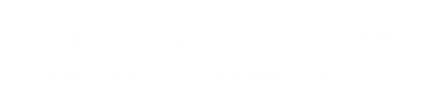 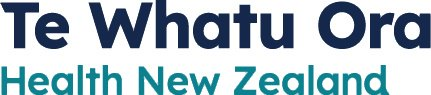 Citation: Te Whatu Ora – Health New Zealand. 2022. National Digital Facilities Framework (for Major Facility Redevelopments and New Health Facility Programmes). Wellington: Te Whatu Ora – Health New Zealand.Published in November 2022 by Te Whatu Ora – Health New Zealand
PO Box 793, Wellington 6140, New Zealand
ISBN 978-1-99-106706-7 (online)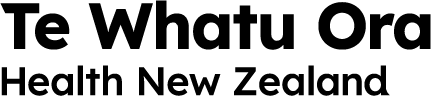 This document is available at tewhatuora.govt.nz Definitions and abbreviationsIntroductionBackground and contextTe Whatu Ora – Health New Zealand includes an Infrastructure and Investment group (I&I), responsible for leading health investment by planning, prioritising and monitoring capital infrastructure projects, and standardising the way projects are designed and delivered. Digital technology has become a key enabler of any modern health facility with complex interdependencies regarding design and commissioning. As such it is important the digital scope is well represented and considered as part of the business case and funding submission. In addition, the digital design and delivery approach (including roles and responsibilities) must be well-defined to mitigate issues during the construction and commissioning processes. The approach for defining and integrating digital infrastructure and digital solutions for major facility redevelopments and new health facilities into wider service design processes must also be considered along with the skills, experience and capability required to contribute to facility design.The National Digital Framework for Major Facility Redevelopments and New Health Facility Programmes (the “Digital Framework”) outlines a standard format and process by which the digital scope is defined and managed across all health capital infrastructure projects. The Digital Framework has been developed jointly by the Infrastructure and Investment (I&I), and Data and Digital functions of Te Whatu Ora with input and learnings from previous and current New Zealand health infrastructure projects; recent Australian health infrastructure projects; digital, engineering and construction sectors. The Digital Framework considers active application of the Te Tiriti of Waitangi (Te Tiriti of Waitangi Framework) throughout each phase of the process and includes engagement of clinical, consumer and Mana Whenua advisors.While the Digital Framework considers district, regional and national strategies and parallel programmes of work it specifically focuses on the digital sub programme as it relates to a health facility programme.  Furthermore, the Digital Framework does not consider digital capabilities beyond the scope of the facility (i.e. community) and assumes this to be the scope of other national / regional digital programmes.Figure 1 Digital Framework contextAs shown in Figure 1, the facility digital sub-programme is one of three sub-programmes required to achieve the outcomes of a major redevelopment / new health facility programme. The Digital Framework only focuses on the facility digital sub-programme and as such, the detailed activities of the service planning / operational commissioning sub-programme and facility design and construction sub-programmes, etc are not defined in The Digital Framework (with the exception of key dependencies).It is important to note there are key dependencies between the three sub-programmes and unless they are all funded, resourced and progressed in parallel the overall outcomes of the new facility programme are unlikely to be achieved. For example, if the new facility is designed based on a planned reduction in onsite outpatient activity, new models of care and service profiles must be developed by the service planning sub-programme to define the details. This in turn may require new digital technologies to support the updated workflow which will impact the scope of the facility digital sub-programme. What is the Digital Framework?The Digital Framework intends to be a ‘living document’, and it will continue to be refined as further information or insights become available.The document provides structure and tools to guide the facility digital sub-programme through the phases of the I&I design, construction and transition process. For each phase, the Digital Framework identifies external inputs / dependencies and outlines the key activities and deliverables of the facility digital sub-programme. The Digital Framework separates the facility digital sub-programme into workstreams each focused on specific aspects including:Digital sub-programme Management Office (PMO) – Facility digital sub-programme wide management functions including sub-programme / project management, risk, quality, financial, procurement, testing etc.Digital sub-programme Change and Engagement - Facility digital sub-programme wide change and engagement functions including digital service design, communications, training, commissioning, support and transition.Group 1 Digital Infrastructure & Equipment - Design and delivery of passive digital components (e.g. comms rooms, structured cabling) and engineering systems (e.g. BMS, Security, etc) by the Main Contractor.Group 2 / 3 Digital Infrastructure & Equipment - Design and delivery of active digital components (e.g. network, audio visual, computers, printers, nurse call, etc) by a Systems Integrator contracted to the Main Contractor. Group 2 refers to fixed equipment while Group 3 refers to loose equipment.Group 4 Digital Software Solutions - Extension and reconfiguration of existing software solutions (local, regional and national) and implementation of new local software solutions by the facility digital team to enable the facility to function.Group 5 Digital Software Solutions - Parallel national / regional wide implementation of new “core” software solutions (e.g. EHR, EMR, patient portal) by the regional / national digital team, funded separately.Figure 2 Digital Framework overviewWhen to use the Digital Framework?The Digital Framework is a mandatory guide for all major redevelopments and new health facility programmes which have a digital component but initially limited to the scope of the facilities within the I&I regional hospital redevelopment programme. For example, this may include a large-scale greenfield hospital or a new / refurbished building on an existing campus.  Any components within the Digital Framework which are mandatory will be clearly designated using the word ‘must’, (e.g. development of a digital blueprint) as opposed to highly recommended using the word ‘should’ and optional using the word ‘could’.The Digital Framework should be applied at Phase 0. Identify and followed throughout the full lifecycle of the new facility programme. Responsibility for adherence to the Digital Framework sits with the digital SRO but may be delegated to a digital sub-programme director, once appointed. While the Digital Framework is only intended to be used with major redevelopments and new health facility programmes some elements including templates, samples and guides may be useful for minor refurbishment projects or other discrete digital or equipment related projects.The Digital Framework provides a comprehensive catalogue of templates and tools, however it is recognised that some directorates may have their own templates which can be used in place of those included with the Digital Framework. The Digital Framework can be accessed online by clicking on the following link: https://mohgovtnz.sharepoint.com/sites/FacilityTechnology/SitePages/Digital-Facilities-Framework-Guide.aspx?csf=1&amp;web=1&amp;e=HMdOL0. Guidance and support regarding the use and implementation of the Digital Framework can be accessed by emailing: facilitiestechnology@health.govt.nz.Benefits of implementing the Digital FrameworkThe expected benefits of the Digital Framework include the following.Standardisation on the digital scope and approach related to capital infrastructure projects across Te Whatu Ora; identifying areas of consolidation, efficiency, and decreasing waste.Appropriate digital budget allowance in capital infrastructure business cases and increased value for money.Increased predictability of the digital scope delivery contributing to the overall success of capital infrastructure projects.Identification of potential standards (or guidelines) for digital hospital infrastructure components (e.g., Nurse Call, CCTV, Patient Engagement System, etc) to support new capital infrastructure projects and other digital initiatives where appropriate.Clearly defined roles and responsibilities in the delivery of the digital scope related to capital infrastructure projects.Better support of new health facility programmes across Te Whatu Ora through the establishment of a central capability and repository of resources.Clearly defined digital minimal viable product (MVP) for mandatory inclusion in new facility programmes across Te Whatu Ora.Provide a level of clinical assurance that digital sub programme components are on track, fit for purpose, and facilitates benefits realisation by using a developing a standard internal series of health check assessments.Progressively develop a collection of master agreements (contracts) for digital components which can be leveraged by future digital facility sub-programmes.Integration of data and digital requirements into early investment planningConsolidation of data and digital investment across HNZ through standardisation of scope and approach and improved collaboration and sharing of digital solutions within regions and nationally Framework overviewGuiding principlesThe Digital Framework is aligned to the Data and Digital guiding principles and applies them in the following manner.Table 1 Guiding principlesScope definitionScope inclusionsThe scope of the Digital Framework includes the framework diagram, the Digital Framework Guide (this document) and a portfolio of templates and tools to support its’ implementation across major facility redevelopments and new health facility programmes. The dimensions covered by the Digital Framework include:Overall programme and project management of the digital scope including stakeholder engagement, business analysis, risk management and status reporting.Specification, design, procurement, integration and commissioning of all digital components.Unit, system, integration and user acceptance testing of all digital components.Development / revision of user training material and delivery of training for any “new” digital components. Raising technical change requests and coordinating changes to the production environment.Development of “as built” documentation and transition / handover of all digital components to the appropriate operational stakeholders.The technical scope covered by the Digital Framework includes:Group 1 digital infrastructure & equipment (e.g., comms rooms, structured cabling and engineering systems (e.g., BMS, Security)).Group 2/3 digital infrastructure & equipment (e.g., network, audio visual, computers, printers).Group 4 software solutions (local, regional and national).Scope exclusionsThe scope of the Digital Framework excludes the following components outlined below.Digital architectures or designs for specific infrastructure, solutions or services.Definition of clinical workflows.The use of digital solutions outside of the facility, for example to deliver care closer to home or in the community. Consideration of small refurbishments (i.e., the Digital Framework focuses on major redevelopment / new health facility projects only).Use of the methodology on non-digital facility projects.Group 5 new “core” software solutions (regional and national).PhasesThe phases of the Digital Framework are aligned with the I&I design and construction process used to manage major facility redevelopments and new health facility programmes. The below diagram outlines the phases and provides a guide for the duration of each phases noting 3.b. Construct is directly dependant on the construction scope and will vary significantly from programme to programme. Figure 3 Framework phasesThe phases can be described as follows.0. Identify – Identifying a new programme including developing a high-level programme and digital scope. 1. Define – Defining the programme including the development of business cases and project plans inclusive of digital.2. Design – Designing the new models of care / service plans, facility and the digital environment.3. Deliver – Delivering the programme including construction of the facility, as well as the building, testing and integration of the digital environment.4. Transition / Debrief – Operational commissioning of the facility, support of go live, transition of the facility and digital environment to operations and debrief of the programme.Resource and costWith a view that new health facility programmes should deliver, at a minimum, digital ready facilities (HIMMS level 6 infrastructure) and aspire to deliver contemporary digital hospitals (HIMMS level 6 software solutions), the total cost of the facility digital sub-programme should be approximately XX% of the construction costs of the new health facility. This is consistent with a recent refence project (STARS, Queensland Health) and the Queensland Health digital budget allowance (XX% for digital ready facilities). The costs include:Facility digital sub-programme team, (FTE and contractors as required).Consultants, (design consultants, delivery partners (system integrators) and external assurance).All hardware, software and vendor services associated with Group 2 / 3 infrastructure.All software and vendor services associated with Group 4 software solutions.Costs associated with deployment and transition of digital infrastructure and software solutions, (e.g. backfill, go-live support etc).The costs exclude:The specification, design and delivery of Group 1 infrastructure (included in construction costs).The specification, design, build, test and delivery of Group 5 new “core” software solutions (funded separately through national / regional programmes).  Note: the transition component will be included in Group 4.The specification, design, build, test and transition of FF&E including major medical and biomedical equipment (funded via the FF&E workstream). Note: the integration activities for biomedical equipment may be included in Group 4 by agreement.The upgrade or extension of infrastructure or solutions into existing facilities.  Note: the site may choose to extend new solutions into their existing facilities however the cost to do this will be at the sites expense.Below is a sample breakdown of indicative digital costs by phase for a new health facility with a $XXM construction cost. Note:Cost estimates are an indicative guide only. Cost estimates exclude Group 1 (included in the construction cost) and exclude Group 5 (funded separately). Cost estimates are based on a low-risk approach which aims to “front load” work to improve the chance of success. If programme risk tolerance is higher, then activities and resources may be deferred until later phases, thereby reducing the overall cost.Cost estimates are based on Full Time Employees (FTE). The costs will be higher if contract labour is used.Costs estimates exclude whole of life costs, e.g. on-going support and maintenance, replacement costs, etc however the digital sub-programme will be required to provide input into a financial operating cost model developed by the service planning / operational commissioning sub-programme.Table 2 Sample cost breakdown Responsibility for the digital budget to deliver groups 2, 3 & 4 will be delegated to the Facility Digital Sub-Programme Steering Committee, however any contingency budget will be managed at the overarching new health facility programme level.Assumptions and constraintsThe key assumptions and constraints regarding the Digital Framework are outlined below.The activities required to enable a new facility to open from a digital perspective are sufficiently complex to require them to be managed as a ‘digital sub-programme' within the context of the overarching facility programme.To enable the digital sub-programme to deliver on time / budget it is essential the construction sub-programme and service planning sub-programme both deliver their dependencies on time e.g. models of care, service plans, early access to facility etc.   Subsequently inter programme dependencies must be tracked and managed at the overarching facility programme level.The I&I process considered in development of the Digital Framework is current and correct. Should the process change, the Digital Framework will require updating and realignment.Facilities will open at a minimum, as digital ready facilities (equivalent to a HIMMS level 6 infrastructure) and aspire to open as contemporary digital hospitals (equivalent to HIMMS level 6 software solutions). The facility digital sub-programme budget will include the local implementation of existing national / regional solutions but will not fund the ‘build’ of new / core national / regional solutions.National / regional programmes (funded separately) will provide “core” enterprise solutions such as an Electronic Medical Record system, (EMR), Financial Systems, (FPIM, Payroll etc) however the costs to “localise” and transition at the site will be funded within the overarching new health facility programme budget. The funding required to implement the digital activities, infrastructure and solutions will be included in the overarching new health facility programme budget for all capital infrastructure projects.The facility digital sub-programme will not fund upgrades or resolve technical debt associated with existing facility digital infrastructure.The facility digital sub-programme will be a sub-programme of the broader new health facility programme.The site may have their own programme management framework which they prefer to use however the site must follow the Digital Framework as a guide and will be subject to Digital Framework health checks to confirm ‘fit for purpose’.The facility digital sub-programme may choose to use the overarching new health facility programme PMO and Change & Engagement workstreams or to create their own workstreams that are dedicated to the digital facility sub-programme. The site Chief Digital Health Officer (CDHO) will be the Digital Senior Responsible Owner (SRO) unless otherwise specified. Mana Whenua will be engaged by the overarching new facility programme and a Mana Whenua advisor will be assigned by the Iwi. The new facility programme will consider the facility digital sub-programme when completing a cultural values assessment or equivalent.Delegated financial authorities are established and the pathway to gaining approvals is clear and timely. For example, dates of Board meetings are known in advance, and there is allocated space on the agenda for consideration of material at the approval stage gates.There is no change to central government requirements regarding business case development and approvals.There is no change to current government procurement rules.The facility digital sub-programme will adhere to the Secure digital communications within the NZ health & disability sector: Implementation guidance (June 2019).Framework implementationDigital workstreamsThe facility digital sub-programme consists of several workstreams as outlined below. These are aligned with the traditional Furniture, Fixtures and Equipment (FF&E) procurement groups (1,2,3) outlined in the Australasian Health Facility Guideline (AHFG) and are supplemented with additional management functions including a Programme Management Office (PMO) and a Digital Change and Engagement function. The Digital Framework also identifies those activities which are delivered external to the facility digital sub-programme (by the service planning / operational commissioning and facility design and construction sub-programmes) on which the facility digital sub-programme is dependant.Finally, the Digital Framework also recognises various software solutions, the “core” of which may be delivered external to the programme and in parallel (defined as Group 5) through various regional / national programmes and funded separately. Figure 4 Digital workstreamsThe following table provides a detailed definition of the scope included in each digital workstream.Table 3 Digital workstream definitionsDelivery structure managementThe delivery structure approach uses external consultants in a similar approach used for other trade packages to support the facility digital sub-programme team and reduce the dependency on the Business as Usual (BaU) digital team. The external consultants also provide skills and experience that the BaU digital team is unlikely to have and ensures the consideration of innovation and industry trends from experience on other projects. The facility digital sub-programme will be controlled and managed by a dedicated facility digital 
sub-programme team.  The services of an external design consultant will be funded to define the scope, develop the high-level designs and specifications and assure all works completed under each of the workstreams.The Main Contractor (MC) will be directly responsible for delivery of the Group 1 while the risk and responsibilities for Group 2 / 3 will be shared between the MC and the facility digital sub-programme team. For Group 2 / 3 the MC will subcontract a Systems Integrator (SI) jointly selected and appointed by both parties, (the design and construction sub-programme and the facility digital sub-programme). The MC / SI will manage procurement and delivery while the digital sub-programme team will provide requirements, select products and manage price risk. This ensures the digital facility sub-programme team receive the technical products required and avoids complicated delivery interdependencies between the MC and the digital sub-programme team.Group 4 software solutions will be managed directly by the digital facility sub-programme team. As appropriate, the Group 4 software solutions workstream may issue work packages to various national or regional teams for the reconfiguration and extension of software solutions managed and supported by their teams. The Group 4 software solutions workstream therefore may be further subdivided into:Group 4A - software solutions project managed and delivered directly by the digital sub-programme team.Group 4B - software solutions project managed by the digital sub-programme team, but work packaged to the local BAU digital team for delivery.Group 4C - software solutions project managed by the digital sub-programme team, but work packaged to the regional digital team for delivery.Group 4D - software solutions project managed by the digital sub-programme team, but work packaged to the national digital team for delivery.Group 5 software solutions will be managed externally by the relevant regional or national teams and will be funded separately. The Group 4 workstream will be responsible for coordination and monitoring of Group 5. Figure 5 Delivery structureStakeholders, roles and responsibilitiesThe key stakeholder groups and their corresponding roles and responsibilities are as follows.Table 4 Stakeholders, roles and responsibilitiesSub-programme interdependenciesAs described previously, the Digital Framework relates only to the facility digital sub-programme, and predominantly those activities which are the responsibility of the client. There are however significant interdependencies (and some minor overlaps) between each of the sub-programmes and some digital activities which occur within the other sub-programmes, particularly the facility design and construction sub-programme.Figure 6 Sub-programme interdependenciesFacility design and construction sub-programmeThe facility design and construction sub-programme is responsible for managing the overall design, engaging a MC and managing the overall construction and commissioning of the facility. This includes provision of ICT systems to support the design and construction process including:Design and Building Information Modelling (BIM) software.Data management and BIM collaboration software (e.g. dRofus).Project and document management software (e.g. Aconex).Risk and issues management software.Asset management software.In addition, the facility design and construction sub-programme is responsible for the specification, design and delivery of all Group 1 components. The digital design consultant engaged by the Facility digital sub-programme however will be responsible for working with the facility design and construction sub-programme to ensure all digital requirements have been included and the specifications and a coordinated, integrated environment has been designed across all procurement groups.Service planning /operational commissioning sub-programmeThe service planning / operational commissioning sub-programme will manage all aspects of service planning including developing new Models of Care (MoCs), service plans, workforce, financial operating cost model, etc, which may lead to and inform digital requirements and scope. Among other things the service planning / operational commissioning sub-programme will be responsible for:Identifying if new / different services will be available in the new facility compared to the old Identifying if different configuration of services is required in the new building compared to the old (e.g. outpatient clinic rooms being shared across specialties with a combined booking system).Identifying any MoCs / service changes required to support assumptions regarding efficiency gains and the need for digital enablement. (e.g. the new building may have a footprint that assumes a 30% efficiency gain, and requires digital tools to support this).  Identifying any physical constraints of the new building which require new workflow and digital solutions such as no space built for paper requiring a "Paper-lite" or "Paperless" approach.Team structureThe structure of the facility digital sub-programme team should ensure oversight and management of all digital workstreams and consider integration with the new health facility programme team. The following diagram represents an indicative team structure noting that depending on the size and complexity of the facility digital sub-programme additional roles, quantity of resources and / or additional management layers may be required. Where possible teams should consider appointment of existing BaU staff to programme roles while backfilling their original positions. This will increase the local knowledge included in the programme team and better support the transition to operations.The facility digital sub-programme will also draw on a dedicated group of clinical informaticians who will be responsible for engaging with clinicians more broadly through the overarching change and engagement functions within service planning / operational commissioning sub-programme.Figure 7 Digital sub-programme team structureThe digital Senior Responsible Officer (SRO) must be identified ASAP at the commencement of Phase 0. Identify. and is likely to be the regional Chief Digital Health Officer (CDHO) or equivalent, who will be responsible for ensuring implementation of the Digital Framework, supported by the Data and Digital – Facility Technology team. Initially the SRO is likely to appoint a project director or project manager to assist in completion of the phase 0 activities depending on the breadth and complexity of the activities.During Phase 1. Define the Digital Sub-programme Director should be appointed to develop the digital sub-programme plan and provide input into the new health facility business case. Once the project business case is approved key digital resources should be recruited and onboarded during Phase 2. Design. This includes the stream leads, other PMO functions and a core team of project managers, project officers, business analysts and technical SMEs.Finally, during Phase 3. Delivery, additional resources may be added to provide additional capacity to the existing team along with the introduction of trainers and a Support / Transition Manager.The following tables described the key roles outlined above and the phase of the programme at which they should commence. Table 5 Digital sub-programme team rolesGovernance arrangementsGovernance structureThe facility digital sub-programme should be governed by a steering committee responsible for managing the overall facility digital sub-programme and reporting to the new health facility programme.  Given the size of investment and risk profile it is recommended that the site or regional Chief Digital Health Officer (CDHO) or Chief Information Officer, (CIO) is appointed as the Senior Responsible Owner, (SRO) and that they chair the digital sub-programme workstream.  Management of each workstream should be governed through a series of specific project control groups along with an additional group focused on integration of the digital environment.A series of advisory groups will also be required to assure all aspects of the specification, design and delivery of all digital infrastructure, equipment and software solutions along with service specific working groups required to develop requirements and inform design decisions, (e.g. maternity working group, endoscopy working group etc).  Where possible the digital projects should attempt to leverage the broader facility programme working and advisory groups via the service planning/ operational commissioning sub-programme.Figure 8 Indicative digital governance structureTerms of referenceThe proposed terms of reference for each digital governance group are defined below.Table 6 Digital governance groupsQuality and reportingReportingProgramme governance is supported and enabled by clear and timely reporting. Regular monthly reporting by each control group and the digital sub-programme steering committee will ensure they have sufficient visibility of project status and risks to perform their function. Reports should be concise and focus on the status, risks and issues and be supported by verbal updates. Processes and tools should be established to manage compliance and reporting including programme control registers, contract management databases, probity registered and financial trackers.Reviews and health checksThe quality of the digital sub-programme will be monitored and maintained through internal reviews completed by advisory groups, regular health checks completed by the Data and Digital - Facility Technology team and various quality and gateway reviews competed by external entities. The following table outlines the reviews and health checks to by undertaken by the digital sub-programme at each phase.Table 7 Reviews and health checksDetailed guideThe following section provides a detailed guide to implementing the Digital Framework by outlining the key objectives, activities and deliverables to be completed by the digital sub-programme at each phase of the new health facility programme along with the estimated duration, resource requirements and costs.Figure 9 National Digital Framework for Major Facility Redevelopments and New Health Facility Programmes0. IdentifyOverview and objectivesThe key objectives of the phase are to assess the scope of the proposed new health facility programme and assess the current state of the impacted digital environment. This information is then used to draft an indicative digital blueprint outlining the proposed high-level scope of the facility digital sub-programme. The blueprint must also identify the digital components and requirements which support cultural values, meeting the principles of Te Tiriti o Waitangi.ApproachSRO appointmentAt commencement of the phase 0 ‘Identify’, the new health facility programme must identify the digital Senior Responsible Officer (SRO), likely to be the regional Chief Digital Health Officer (CDHO) or equivalent, who will be ultimately accountable for the successful implementation of technology into the new facility. The SRO will also be responsible for ensuring the implementation of the Digital Framework, supported by the Data and Digital – Facility Technology team. New health facility programme assessmentAt least 6 months prior to the date the identify phase is due to complete, the digital sub-programme should commence. This will be initiated by a kick-off” meeting (5) , chaired by the SRO, and include all programme stakeholders, aimed at gaining a common understanding of the new health facility programme scope and the activities and effort associated with implementing the Digital Framework. The meeting will also confirm availability (or target dates) of key documents required by the digital sub-programme including the clinical services plan and the site master plan. Following the “kick-off” meeting, and availability of key documents (Models and Care, Clinical Services Plan and Site Master Plan), the SRO will undertake a digital programme assessment by completing the programme assessment tool (1) to determine the digital risk and complexity associated with the new health facility programme (including any clinical risk associated with new digital solutions) to inform the digital sub programme scope. The SRO should consult with Mana Whenua advisor to ensure cultural values are considered as part of this assessment.The SRO will then be responsible for presenting back to the new health facility programme their understanding of the programme along with a series of digital principles for endorsement. Once endorsed the principles will guide development of the digital sub-programme scope and will confirm such things as: an increase in capacity vs a transformational uplift in digital capability; a desire to extend and reuse existing digital components vs implement new components; the extent to which the scope will consider digital infrastructure and / or digital software solutions.Digital current state assessmentIn parallel to the programme assessment activities detailed above, the SRO must also commence assessment of the current state of the existing digital environment. The current state assessment will be completed using the current state assessment tool (2) and identify such things as: the current digital technologies used in the existing facility, their support and maintainability; their fitness for purpose as considered by the business users; and any perceived gaps in digital capability. The current state assessment will also identify any existing architecture, standards, roadmaps or in-flight projects which may impact the scope of the digital sub-programme.   The Digital Components Guide (04) may be useful in helping workshop participants consider the full spectrum of technology that will be required.The SRO will be required to appoint resources to complete the current state assessment. This may be in the form of an internal FTE (estimated 1 FTE for 3 months of a project manager), with access to existing Business as Usual (BaU) staff or contracted resources. The Data and Digital – Facility Technology team can assist in identifying suitable resources if required.The current state assessment is best completed through a series of workshops supported by a review of any existing documentation (“as built” documents, architectures, processes, etc). At a minimum, the workshops should include:Building infrastructure. Based on the Group 1 scope, the focus of the workshop should be on the size, quantity and condition of current passive communications infrastructure (structured cabling, communications rooms, antenna systems, etc) along with the types and status of existing engineering systems (BMS, Security, etc). Attendees should include representatives from BaU teams including digital infrastructure, building and engineering services, and security. Note, if the scope of the new health facility programme is a greenfield facility on a new site this workshop is of less relevance. If, however, the scope of the new health facility programme includes a new building on an existing campus and / or a refurbishment of an existing building then this workshop is of high importance. The outcome of this workshop will help inform the digital sub-programme scope, including any extension and / or integration with any existing systems and the proposed treatment of any latent conditions which may impact the digital sub-programme.Active digital infrastructure and equipment. Based on the Group 2 / 3 scope, the focus of the workshop should be on the type, design and condition of current active infrastructure and equipment (network, unified communications, audio visual, etc). Attendees should include representatives from the BaU digital infrastructure team and / or any entity responsible for support of the current digital infrastructure. Like workshop 1, if the scope of the new health facility programme includes a new building on an existing campus and / or a refurbishment of an existing building then this workshop is of high importance. The outcome of this workshop will help inform the digital sub-programme scope including any extension and / or integration with any existing systems and the proposed treatment of any latent conditions which may impact the digital sub-programme.Software solutions. Based on the Group 4 and Group 5 scope, the focus of the workshop should be on the type, design and condition of current software solutions (care delivery, care administration, etc). Attendees should include representatives from the BaU digital software solutions team and / or any entity responsible for supporting the current software solutions. At this stage it should be confirmed which software solutions are supported and maintained locally versus at a regional or national level and attendees should also include representatives from any national / regional initiatives which may impact the software solutions scope of the digital sub-programme.Business users. In order to identify the fitness for purpose and / or any perceived gaps in digital capability (including in relation to the Te Tiriti o Waitangi) a final workshop should be held with a representation of business users to provide their views on the current state of the digital environment. This activity may also be complemented (or replaced) with an online survey or questionnaire.Definition of the high-level digital sub-programme scopeOnce the programme assessment and the digital current state assessments have been completed the SRO (assisted by a project manager) must complete the digital blueprint template (3). Guided by the principles developed earlier, the blueprint will define the scope of digital components included in the digital sub-programme along with their proposed treatment (new, extend, transfer, etc). Development of the digital blueprint is supported by the digital components guide (4) which provides a complete list and definition of all components to be considered by the digital sub-programme.The indicative blueprint will also propose an initial delivery structure with groupings and responsibilities for each digital component.Once complete the SRO must present the digital blueprint to the new health facility programme for endorsement as the indicative digital sub-programme scope.Note, at this phase the digital blueprint is high level and indicative only. This document will be further developed at later stages and continue to be updated and maintained throughout the life of the programme acting as the authoritative source for definition of the digital scope. Key activities and deliverablesThe approximate duration of the phase is 6 months. The associated digital activities however, will take approximately 3 months and should be completed in the latter half of the phase, once the initial planning has been completed by the new health facility programme.The key activities and deliverables of this phase are summarised below. “Start” and “End” indicate the months when the activities should start and end based on month 1 being when the phase commences.Table 8 Phase activities and deliverablesDependenciesTo complete the digital activities defined in this phase the digital sub-programme is dependent on the following items outlined below. Timing indicates the month when they are required based on month 1 being when the phase commences.Table 9 Phase dependenciesResources and costsThe SRO has responsibly for the phase 0 digital activities however it likely they will require the assistance of a dedicated project manager (1 x FTE / contract resource for 3 months) to complete the digital current state assessment and develop the digital blueprint. In addition, the existing BaU digital resources must be available to provide information regarding the current digital environment and participate in workshops as required.Table 10 Phase cost estimates1. DefineOverview and objectivesThe key objectives of the ‘Define’ phase are to define the details of the facility digital sub-programme including budget estimates and provide input to the new health facility programme business case.ApproachDSPD appointmentAt commencement of the phase the Digital SRO should appoint a Digital Sub-programme Director (DSPD) responsible for implementing the Digital Framework.Programme and project planningOnce appointed the DSPD (with the assistance of the project manager previously appointed) must develop a Digital Sub-Programme Plan and high-level budget estimate by completing the digital sub-programme plan template (6) and budget template (7), noting the budget will be further defined in later stages.  This should include lessons learnt and risk workshops. Note, the assessments and blueprint will be key inputs to the plan and budget estimate.The project manager should also complete initial drafts of project plans (8) for each workstream noting they also will be further developed in later stages once additional project managers are appointed.The DSPD should also develop an integrated schedule (9) showing interdependencies between all digital projects and the new health facility programme.   At this stage the DSPD should review additional documents developed by the new health facility programme (functional design brief, schedule of accommodation) and update the digital blueprint (3) accordingly. Reviews and updates should continue to occur at each phase of the programme however the digital blueprint should now be brought under formal change control and updates only applied if digital sub-programme change requests (66) are approved by the digital sub-programme steering committee.The documents and details developed by the facility digital sub-programme should be made available to the new health facility programme to include in the indicative and detailed business cases as appropriate.Services design consultant specificationDuring this phase the new health facility programme will appoint a building services design consultant. It is important the responsibilities of the consultant align with the roles and responsibilities outlined in the digital blueprint. As such the DSPD should provide input into the group 1 design consultant’s specification (10) ensuring responsibility for Group 1 digital infrastructure and alignment with the digital blueprint (3) along with any group 1 digital integration requirements (11). Change assessmentDuring this phase an initial assessment of the business change associated with implementing the digital business case, along with the organisation’s readiness for change should be undertaken by the Project Manager by completing the Organisational Readiness Assessment for Digital Change pre-programme baseline survey template (12). This assessment will provide input into the change strategy to be developed at a later stage.Monitor Group 5Through development of the digital blueprint any applicable regional / national programmes (Group 5) will have been identified. It is important that the dependencies to these national and regional projects are clearly articulated including confirmation that they are funded, the timing aligns and there is agreement of responsibility for delivery of core solution vs implementation of solution.  During this phase the DSPD should commence monitoring these programmes, including reviewing any business cases or plans to ensure alignment with the digital blueprint.Digital Health CheckAt least 2 months prior to exiting the ‘Define’ phase a digital health check 1 (13) will be conducted.  This health check will confirm the Digital Sub Programme Define phase activities has been completed and the Digital sub-programme is ready to enter the Design phase.Key activities, deliverables, and timingThe approximate duration of the phase is 6 months. The key activities and deliverables of this phase are summarised below. “Start” and “End” indicate the months when the activities should start and end based on month 1 being when the phase commences. Table 11 Phase activities and deliverablesDependenciesTo complete the digital activities defined in this phase the digital sub-programme is dependent on the following items outlined below. Timing indicates the month when they are required based on month 1 being when the phase commences.Table 12 Phase dependenciesResources and costsAt the commencement of phase 1, in additional to the project manager, the DSPD should be appointed to develop the programme plan and provide input into the business case. Table 13 Phase cost estimates2.a Design – preliminary designOverview and objectivesThe key objectives of the Preliminary Design phase are to commence implementation of the digital sub-programme including recruitment of the digital sub-programme team and engagement of a Digital Infrastructure Design Consultant (DIDC). This is followed by the collection of digital requirements across each workstream and development of a digital preliminary design report.ApproachDigital workforce recruitmentAt commencement of the phase the Digital SPD should appoint a Recruitment Officer responsible for developing a digital sub-programme resourcing plan (15) and recruiting the digital sub-programme team.Following approval of the Digital sub-programme plan by the Digital SRO, recruitment should commence ASAP starting with stream leads, clinical leads and key PMO functions. Another priority appointment is a senior procurement specialist noting that any procurement capacity provided prior to approval of the detailed business case is assumed to come from BaU. Digital Sub-programme establishmentFollowing appointment of the PMO manager and other key resources, formal establishment of the digital sub-programme should commence. This includes:establishing all project control groups, advisory groups and the digital sub-programme steering committee, including Terms of Reference (14).establishing a Digital sub-Programme Quality Management Plan (16) that includes:establishing sub-programme reporting highlight reporting (17) & project/stream checkpoint reporting (17a).establishing centralised management of budget, risks & issues register (18), decision register (18a), assumptions, and dependency register (18c)Establishing a sub-programme document management system, including a document Register (18b) and a scheduling system, (e.g. JIRA/Confluence)establishing a centralised process and tool for capturing business requirements (19) and traceability of requirements (19a). establishing a digital architecture capability including a digital design authority.establishing a Digital sub-programme induction guide (21).Note: In mature programme environments it is recommended the digital sub–programme PMO resources are members of the broader new facility PMO workstream.Change and engagementBased on the change readiness assessment completed in the previous phase, once appointed the Change and Engagement (C&E) Manager should develop a change, engagement and communications strategy (20) outlining the strategy to manage the change associated with implementing the digital blueprint, successfully engage stakeholders and to communicate details of the digital sub-programme. Once the strategy is approved the C&E manager should plan out the communications using the communication plan (20a) and commence engagement and communications with key stakeholder groups.  All formal engagements should be recorded in the stakeholder engagement register (18d).  Note the change and communication components of the plan should continue to be elaborated as the transition requirements become clearer.In parallel, and once appointed the Digital Service Design & Commissioning (DSDC) Manager/s should engage with the impacted business services and commence development of the digital service designs using the digital departmental design template (23) noting this will continue throughout all phases of design. Note: In mature programme environments it is recommended the Digital Change & Engagement resources are members of the broader new facility Change & Engagement programme workstream.Upon recruitment of the Training Manager, they should create a Training Strategy (24) to reflect the early known scope of the training required and how training will be managed.Appoint digital design consultant/sDependent on the scope and complexity of the facility digital sub-programme, one or more digital design consultants will be requiredA Digital Infrastructure Design Consultant (DIDC) must be engaged by the Digital Sub-programme Director (DSPD) responsible for design, specification, and assurance of the Group 2 / 3 infrastructure along with review and coordination of the Group 1 designs. For example, the DIDC must design and specify the active network (WAN, LAN, WLAN) and ensure the Group 1 structured cabling and communications rooms are coordinated to accommodate the active equipment (size, location, power, cooling, etc). Using an external design consultant is similar to the approach used for other trade packages. It reduces the dependency on the BaU digital team, provides skills and experience the BaU digital team is unlikely to have and ensures the consideration of innovation and industry trends from experience on other projects. Note consultant sourcing processes must be compliant with NZ Government procurement rules (​​Government Procurement Rules | New Zealand Government Procurement and Property).The DIDC should have skills and experience as outlined in the sample Digital Design Consultant Specification (25) including engineering (mechanical and electrical), digital infrastructure design and integration, health planning / clinical SME, business analysis and technical writing. Likely candidates include engineering consulting firms and / or ICT Integrators. If the digital sub-programme includes a sizeable software solutions scope (Group 4) a design consultant may also be required to support the Group 4 workstream. In this case the consultant should have skills and experience including software requirements specification and implementation, business analysis and technical writing. Likely candidates include the “big 4” professional services consulting firms. Options for the design and specification of Group 4 software solutions include:appoint a specific software solutions design consultant.extend the scope of the DIDC to cover Group 4 software solutions.perform the function within the digital sub-programme using business analysts and architects.Once the quantity and scope of the design consultant is confirmed the Procurement Officer should develop and release one or more Requests for Proposal (RFPs) to appoint the design consultant/s.Collect digital requirementsOnce appointed the DIDC’s first deliverable should be a project plan outlining the activities and milestones associated with their engagement. Following approval of the project plan by the digital sub-programme steering committee, the DIDC should commence weekly workshops with the following:facility digital sub-programme and BaU digital teams – focused on understanding the current state, confirming the scope and resolving key design decisions.the new health facility programme services design consultants – focused on confirming scope and coordinating group 1 designs.     During this phase a similar activity should be undertaken regarding the Group 4 software solutions including the collection of business requirements (19). The responsibilities and process will be dependent on the decision to use a design consultant or perform the activities within the facility digital sub-programme as determined at the previous phase.All requirements collected during the above process and from this point in the sub-programme should be recorded in the requirement traceability register (19a) in accordance with the central requirement management processes. Commence digital designsTowards the end of the phase the DIDC should deliver a digital preliminary design report (27) which at a minimum includes:digital design principleskey digital design decisionsconfirmation of scope across each of the procurement groups (1, 2/3 and 4)key responsibilities of the various partiesany comments regarding the current Group 1 designs and high-level integration requirementsdesign intent for each of the Group 2 / 3 components any comments regarding the current Group 4 designs and high-level integration requirementsAt the same time an initial collection of group 4 software solutions requirements should be recorded in the requirements traceability tool by the design consultant / facility digital sub-programme business analysts.Based on the work above, the design consultant/s should also review and validate the facility digital sub-programme budget based on their experience and comparison projects. Also during this phase, the new health facility programme will commence preliminary design of the facility and services. Representatives from the facility digital sub-programme should participate in design workshops including Digital Service Design & Commissioning Managers, Project Managers, Business Analysts and the DIDC as required.Monitor Group 5During this phase the Group 4 Workstream Lead should continue monitoring any applicable Group 5 programmes to ensure alignment with the digital blueprint and coordination with the facility digital sub-programme.Key activities, deliverables and timingThe approximate duration of the phase is 6 months. The key activities and deliverables of this phase are summarised below. “Start” and “End” indicate the months when the activities should start and end based on month 1 being when the phase commences.Table 14 Phase activities and deliverablesDependenciesTo complete the digital activities defined in this phase the digital sub-programme is dependent on the following items outlined below. Timing indicates the month when they are required based on month 1 being when the phase commences.Table 15 Phase dependenciesResources and costsAt the commencement of phase 2.a the “core” digital team should be recruited followed by the appointment of a DIDC.In addition, the existing BaU digital resources must be available to provide information regarding the current digital environment and participate in workshops as required.Table 16 Phase cost estimates2.b Design – developed designOverview and objectivesThe key objective of the phase is to build upon the preliminary designs and develop the digital designs across each workstream. ApproachDigital sub-programme controlDuring this phase the sub-programme should be controlled by the PMO and formal reporting using highlight (17) and checkpoint reports (17a) should occur, including management of schedule (09), budget (07), risk & issues (18), decisions (18a), documents (18b) and dependencies (18c).Change and engagementDuring this phase the Change and Engagement (C&E) Manager should further develop the change, engagement and communications strategy (20) and continue with engagement and communications of key stakeholder groups.  At this point in the sub-programme it is recommended to commence formally capturing the ‘pulse’ of each service areas engagement using the change and engagement status report (69).  Any blockers flagged in this report should have mitigations planned and the proposals shared with the change and training steering committee.The Digital Service Design & Commissioning (DSDC) Manager/s should also continue engaging with the impacted business services and further develop the digital departmental service designs (23). Collect digital requirementsDuring this phase the DIDC workshops should extend to include clinical and business users (accessed via the change and engagement workstream) aimed at gaining more detailed user requirements (19).The workshops will be spread across multiple iterations and repeated for each service group (as defined by the change and engagement workstream). This may result in a total of up to 40 + workshops (e.g., 4 x 10). A suggested format for the workshops is: Workshop 1 – an overview presentation of the various Group 2 / 3 technologies including examples with Q&A.Workshop 2 – mapping of high-level workflows and identification of technology enablers.Workshop 3 – collection of functional requirements for each technology.Workshop 4 – confirmation of the above presented back to the user groups.Once the requirements have been gathered, a small, cross represented working group should be established to rationalise the requirements and assist in development of the designs.During this phase the collection of Group 4 software solutions business requirements (19) should also continue with all requirements recorded in the requirements traceability tool (19a).Develop digital designsAt the end of the phase the DIDC must deliver a Developed Digital Design Report (28) which builds on the preliminary digital design report (27) from the previous stage and includes:a high-level design.functional, technical and integration requirements for each Group 2 / 3 digital component.an integration matrix outlining key interfaces between each component.In addition, the DIDC must commerce drafting the Systems Integrator (SI) Scope (29) which defines the scope of works to be undertaken by the SI and includes:	roles and responsibilities.documents and deliverables.timing and resource requirements. At the same time, development of the Group 4 Software Solution Specification (30) should commence. Also, during this phase, the new health facility programme will continue the design of the facility and services. Representatives from the facility digital sub-programme should continue to participate and the DIDC must review all Group 1 designs ensuring coordination with Group 2 / 3 (structured cabling and communications rooms size, location, power, cooling, etc.)Representatives from the facility digital sub-programme should also commence working with the FF&E team to ensure digital requirements are included in any applicable specifications using the Digital FFE Specification template (31).Monitor Group 5During this phase the Group 4 Workstream Lead should continue monitoring any applicable Group 5 programmes to ensure alignment with the digital blueprint and coordination with the facility digital sub-programme.Key activities, deliverables and timingThe approximate duration of the phase is 6 months. The key activities and deliverables of this phase are summarised below. “Start” and “End” indicate the months when the activities should start and end based on month 1 being when the phase commences.Table 17 Phase activities and deliverablesDependenciesTo complete the digital activities defined in this phase the digital sub-programme is dependent on the following items outlined below. Timing indicates the month when they are required based on month 1 being when the phase commences.Table 18 Phase dependenciesResources and costsNo additional resources are required during this phase.Table 19 Phase cost estimates2.c Design – detailed designOverview and objectivesThe key objectives of the phase are to complete the digital detailed designs across each workstream and plan for procurement. ApproachDigital sub-programme controlDuring this phase the sub-programme should be controlled by the PMO and formal reporting should continue including schedule, budget, risk and quality.In preparation of the next phase the Procurement Officer must now develop a procurement plan (32) defining the details of how the group 2 / 3 digital infrastructure (including the Systems Integrator) and the Group 4 software solutions will be procured.Change and engagementDuring this phase the Change and Engagement (C&E) Manager should finalise the change and communications strategy (20) and continue with engagement and communications of key stakeholder groups.The Digital Service Design & Commissioning (DSDC) Manager/s should also finalise the digital departmental service designs (23). The Training Manager should commence drafting the Training Needs Analysis (33), update the Training Strategy (24) and commence drafting the Training Plan (37).Digital designsAt the end of the phase the DIDC must deliver a Digital Detailed Design Report (34) which builds on the developed report from the previous stage and includes:detailed designs (where appropriate).definition of each interface defined in the integration matrix.The DIDC must also finalise the Systems Integrator (SI) Scope (29).At the same time, development of the Group 4 software solutions specifications (29) and designs should be completed in preparation for the procurement stage.Finally, representatives from the facility digital sub-programme should continue to participate in design of the facility and services and the DIDC must ensure final Group 1 designs (10) are coordinated with Group 2 / 3 infrastructure (structured cabling and communications rooms size, location, power, cooling, etc.)Monitor Group 5During this phase the Group 4 Workstream Lead should continue monitoring any applicable Group 5 programmes to ensure alignment with the digital blueprint and coordination with the facility digital sub-programme.Digital Health Check 2At least 3 months prior to exiting the ‘Design’ phase a digital health check 2 (35) will be conducted.  This health check will confirm the Digital Sub Programme Design activities has been completed and the Digital sub-programme is ready to enter the Procurement phase.Key activities, deliverables and timingThe approximate duration of the phase is 6 months. The key activities and deliverables of this phase are summarised below. “Start” and “End” indicate the months when the activities should start and end based on month 1 being when the phase commences.Table 20 Phase activities and deliverablesDependenciesTo complete the digital activities defined in this phase the digital sub-programme is dependent on the following items outlined below. Timing indicates the month when they are required based on month 1 being when the phase commences.Table 21 Phase dependenciesResources and costsNo additional resources are required during this phase.Table 22 Phase cost estimates 3.a Deliver – procureOverview and objectivesThe key objectives of the phase are to appoint a systems integrator and complete the procurement of the hardware, software and professional services across each of the workstreams.  ApproachDigital sub-programme controlDuring this phase the sub-programme should be controlled by the PMO and formal reporting should continue to occur including schedule, budget, risk and quality.At commencement of the phase the HR Officer should appointment any additional resources required at this stage, (e.g. Project Managers, Business Analysts, Project Officers Technical & Clinical SMEs) under each of the workstreams, as per the resource plan (15). The resources will be required to complete the procurement, construction and commissioning activities within the Deliver phase.  Note it is recommended to employ the managers/leads for each workstream first so as they can then recruit their teams.  At this stage in the programme backfilling of skilled BAU resources should be considered to enable the planning of system extensions/reconfigurations and/or new systems.  The Procurement Officer should now oversee and coordinate the procurement (including liaising with MBIE and DIA) of the group 2 / 3 digital infrastructure (noting this will be minimal if the SI is contracted by the MC) and the Group 4 software solutions. Management of the procurement activities will be led by the Project Managers within each workstream.   The Project Managers will update their draft Project Plans (08) as one of their first activities. It is not unusual for the full contingent of group 4 resources to not be required until approx. 18 months out from go-live as the group 4 stream generally have a shorter project duration than the Group 1, 2/3 teams.During this phase the Test Manager should define a detailed test strategy and test plan (36) outlining the processes and tools under which all testing will be managed including the plan to establish a dedicated test lab.Change and engagementDuring this phase the Change and Engagement (C&E) Manager should continue with engagement and communications of key stakeholder groups.The Training Manager should continue to refine the training plan (37) as the actual solutions become known. The training plan should be coordinated with the new health facility programme training plan such the digital activities are a subcomponent of a broader training and induction programme and consider what system will be used to schedule and manage the training.  It is likely that ‘training environments’ as well as a ‘learning management system’ will be required and should be planned accordingly.As the solutions are procured and the detailed designs completed with the vendors, the Digital Service Design & Commissioning (DSDC) Manager/s should commence development of the digital workflows (38) . ProcurementFollowing approval of the procurement plan the Group 2 / 3 Stream Lead should progress the appointment of a Systems Integrator (SI) and the Group 2 / 3 infrastructure and equipment. The recommend approach is to appoint the SI is as part of the procurement of the Main Contractor (MC) or to be subcontracted by the MC shortly after their appointment. Alternatively, if the Main Contractor does not have the capability or the contracting model does not allow, then the SI may be engaged directly by the facility digital sub-programme via a Request for Proposal (RFP) although this is not the recommended model. The SI will be responsible for a fully integrated digital environment across all procurement groups including Group 1, Group 2/3, Group 4 and FF&E (MME and BME). The responsibility of the DIDP is to cover all areas of the digital environment with a focus on the successful coordination, integration, delivery, implementation and testing of the Group 2/3 infrastructure. The SI will also act as a “prime contractor” and be responsible for procurement and delivery of all Group 2 / 3 infrastructure and equipment.Finally, the SI will also be responsible for supporting the Main Contractor, their sub trades and FF&E vendors and coordinating the integration of all Group 1, Group 4 and FF&E equipment and systems into digital environment.Selection of the SI should be made against the requirements outlined in the Digital Detailed Design Report (34) and the Systems Integrator Scope (29) (documents developed in the previous phase). The complete RFP pack should include:RFP – outlining overall scope, criteria, evaluation process.Systems Integrator Scope – professional services scope.Digital Detailed Design Report – technical scope.Bill of quantities – quantity estimates for technical components.Procurement instructions – details of the procurement process to be followed by the SI once appointed.Draft contract.Response document – for respondents to detail their technical response.Response pricing spreadsheet – for respondents to detail their pricing response.The procurement should result in a Master Service Agreement (MSA) with the SI (preferably under the Main Contractor). The SI will create Statements of Work (SoWs) for each phase of the digital sub-programme (e.g. construction, commissioning, go live, etc).The technology packages (as outlined in the Detailed Design Report) will initially be provided as a provisional sum with the product and costs only finalised after the appointment of the SI. This allows the SI to comment on the Detailed Design Report and finalise a Bill of Materials (BoM) before undertaking any final procurement activities and product selections, (progressing the detailed design from 80% to 100%).  As part of the detailed design the SI will run a series of workshops to finalise the device types.Once the detailed design report (34) has been approved will commence procurement of all Group 2 & 3 devices, infrastructure and solutions. The SI also needs to be preparing a staging environment in preparation for the devices arriving.In parallel, procurement of any Group 4 software solutions should be undertaken by the facility digital sub-programme Group 4 Stream Lead. This may include:additional licencing for existing solutions.professions services by vendors or the local/regional technical SMEs to reconfigure / extend and existing solutions.software and professional services to implement any new local solutions.Note: Group 4 may require multiple Project Managers and workstreams to deliver the many application solutions within group 4. One of the first activities will be to capture the existing critical requirements and ‘as is’ workflows (38) at a high level.An analysis of the existing facilities reports against future facility report requirements will be completed resulting in a prioritised list of required reports.During this phase the DIDC must:Monitor all Group 1 and 2/3 procurement ensuring all requirements have been addressed and the product selection is aligned with the detailed design.Provide input into FF&E specifications (31) as required. Monitor Group 5During this phase the Group 4 Workstream Lead should continue monitoring any applicable Group 5 programmes to ensure alignment with the digital blueprint and coordination with the facility digital sub-programme.  Attention at this stage should focus on any procurement activities required to implement group 5 solutions at the new facility.Key activities, deliverables and timingThe approximate duration of the phase is 12 months. The key activities and deliverables of this phase are summarised below. “Start” and “End” indicate the months when the activities should start and end based on month 1 being when the phase commences.Table 23 Phase activities and deliverablesDependenciesTo complete the digital activities defined in this phase the digital sub-programme is dependent on the following items outlined below. Timing indicates the month when they are required based on month 1 being when the phase commences.Table 24 Phase dependenciesResources and costsAt the commencement of this phase a Training Manager and additional resources (Project Managers, Business Analysts, Technical SMEs) will be appointed under each workstream.Also during this phase, the Systems Integrator will be appointed and commence activity. Note, although the infrastructure, equipment and software solutions will be procured during this phases costs equipment and vendor services should not be expected until the following phase.Table 25 Phase cost estimates 3.b Deliver – constructOverview and objectivesThe key objectives of the phase are to complete the installation and integration of all infrastructure and equipment in the prototype lab then commence onsite installation. At the same time commence the detailed planning, design build and configuration / reconfiguration and initial testing of all new and existing software solutions in a separate software test environment.ApproachProgramme & project controlDuring this phase the sub-programme should be controlled by the PMO and formal reporting should continue to occur including schedule, budget, risk and quality.The project managers should work with the relevant vendors and team members to finalise all project plans (08).  The project plans will inform if any additional resources are required to successfully deliver all infrastructure and applications for the new facility.Change and engagementDuring this phase the Change and Engagement (C&E) Manager should request the workstreams to draft department / service area change & engagement plans, (20b).  These will be used to plan out how to best manage change & engagement for specific departments, services area and/or projects.  In addition the change, engagement & communication strategy (20) should now be executed. This is likely to include building a large team of volunteer ‘change champions’ and leveraging these champions to prepare staff in their departments for the change.  The communication plan (20a) should now be regularly used to communicate the changes that are coming so as the business areas can start preparing.A Business Change Impact Assessment (BCIA) should be undertaken for all major software solutions using the BCIA Register template (70).  The BCIA highlights changes caused by digital that will impact people, processes or technology and enables meaningful actions to be documented regarding how to minimise the impact of the change, e.g. via training, communications, role reallocation etc.    Mitigations should be planned for all identified changes that have a medium or high impact in the transition activity register, (TAR) (55).  Once all BCIAs have been completed the results should be summarised at a high level in the digital BCIA summary (70a). Note, once the people aspect of the change is known, union engagement should occur. The BCIA TAR Guide (55a) provides instructions for these activities.As vendor specific solutions become known the Training Manager should finalise the Training Needs Analysis (33) and finalise the Training Plan (37). As business rules (53) and workflows (38) are finalised the relevant policies, procedures and work instructions (46) should be drafted/updated.  The project teams should also commence building the training materials (43) as the solution designs become approved.  The plan to define the scenarios that will be used for dress rehearsals (44) needs to be drafted.Also at this time, the Digital Service Design & Commissioning (DSDC) Manager/s should finalise development of the digital workflows (38). Detailed Design & ConfigurationOnce selected, vendors should run detailed design and configuration workshops for each technology component across each of the workstreams. All workflows (38) will be completed during this stage by the digital project workstreams.  Configuration workshops will confirm vendor specific design decisions (41) / configuration specifications (47) including naming conventions, informed by a reference data management plan (39) and tool (40) managed by the PMO, screen layout, workflow (informed by the digital workflows), group memberships, business rules, etc to enable collection of the master data to build out the systemsFor each technology component workshops should result in vendor specific design decisions (41), shop drawings, configuration specifications (47) as appropriate, and software integration requirement specifications (26).A ‘reference data team’ is recommended to be employed to ensure consistency of data standards across the programme. As there will inevitably be more reports requested than budget allows. It is important to capture all report requirements and establish a business reporting governance group (71) that is empowered to agree on the prioritised list of reports to be developed by go-live.  Design and configuration of new reports can then commence.Prototype labOnce procurement is complete the SI must establish a prototype lab in which all Group 1, 2/3 infrastructure will be installed, integrated and factory acceptance tested prior to the facility being available for access. Use of a prototype lab significantly de-risks the facility digital sub-programme by ensuring all based configuration and integration issues are resolved prior to accessing the facility. Along with sufficient space to house the digital infrastructure the prototype lab must have WAN connection to the facility ICT network.Once the prototype lab has been established, and at least 12 months prior to Practical Completion (PC) all Group 1, 2/3 infrastructure should be installed by the relevant vendors including the base configuration and interfaces as described in the digital detailed design report, (34). This is followed by Factory Acceptance Testing (FAT) witnessed by representatives of the facility digital sub-programme.Onsite installationAt least 9 months prior to Practical Completion (PC) the communications rooms must be complete and the site available for early access to the SI and their vendors.The SI will be responsible for reviewing the communications rooms and recommending acceptance to the facility digital sub-programme. To be considered “complete” communications rooms must be clean and dust free, have all cabling terminated, be cooled (airconditioned), be powered (including UPS) and be monitored. Upon acceptance of the communications rooms and successful completion of all FAT in the prototype lab, the SI will commence onsite installation of the group 2 / 3 infrastructure. This will start with core infrastructure (network, telephony systems, etc) and be followed by deployment of lose equipment (PCs, printers, etc) as areas become progressively available.In parallel the SI will also support integration of Group 1 and FF&E infrastructure and equipment. Software Solutions ConfigurationDuring this phase extension / reconfiguration of existing solutions and build / configuration or new software solutions will commence. These activities can occur offsite at the location of the facility digital sub-programme team. Tools to enable the extract, transformation and load of data to new systems need to be built during this stage.  A data migration plan (50) is recommended to be created to plan this activity.System TestingThe test Manager should oversee and coordinate testing across all Digital workstreams.   At this point in time the Test Manager should be finalising the Master Test Strategy and Plan (36) and supporting the project workstreams to develop their individual test plans.  Once the SI has completed factory acceptance testing the prototype lab will be handed over to the Test Manager and reconfigured as a Test Lab.  Test scripts (42) and test data will be prepared for Group 4 applications and loaded into Test Lab and then Unit, System and Functional testing will be completed. Digital Health CheckA formal third digital health check (51) will be conducted to confirm the digital sub-programme is ready to successfully enter testing.Group 5At this time any applicable Group 5 programmes should commence configuration of the new National / Regional software solution for the new facility site. This will be managed by the National / Regional team and monitored by the Group 4 Stream Lead.Key activities, deliverables and timingThe duration of the phase is dependent on the construction scope and will vary significantly from programme to programme however for the purpose of this guide the duration is assumed to be 24 months. Key activities and deliverables of this phase are summarised below. “Start” and “End” indicate the months when the activities should start and end based on month 1 being when the phase commences.Table 26 Phase activities and deliverablesDependenciesTo complete the digital activities defined in this phase the digital sub-programme is dependent on the following items outlined below. Timing indicates the month when they are required based on month 1 being when the phase commences.Table 27 Phase dependenciesResources and costsAdditional training resources will be required at this phase to develop training material and commence delivery.Table 28 Phase cost estimates3.c Deliver – facility commissionOverview and objectivesThe key objectives of the phase are to complete the onsite installation, base configuration and sitewide integration of all digital infrastructure, equipment and software solutions to enable the facility to achieve Practical Completion (PC).  Practical completion is defined by the facility being technically completed to the point where the facility is built and cleaned and equipment can commence to be moved in and initial ‘in-situ’ testing can occur.ApproachProgramme controlDuring this phase the sub-programme should be controlled by the PMO, and formal reporting should continue to occur including schedule, budget, risk and quality.Change and engagementDuring this phase the change champions should be actively preparing their departments for the change.  Super Users for the more complex systems such as the EMR also need to be nominated. At least two super users should be identified to ensure succession planning.All training material (43) needs to be in a final draft state and ready to pilot.The training team should undertake “train the trainer” sessions with each of the technology vendors to pilot the training and draft end user training materials and quick reference guides.  Post pilot, all training materials need to be finalised during this stage.The system that will be used to manage training logistics to be agreed and tested using the ‘train the trainer’ courses.Final BuildAll software solutions should complete final build post resolution of issues identified during the previous phase of testing.  All ‘As Built’ documentation (49), Standard Operating Procedures, Technical Operating Procedures (46), Quick Reference Guides (43a) and Knowledge Base Articles, Business Continuity processes (45) etc should be nearing completion.  Workflows (38) and associated business rules (53) need to be approved.The Digital Commissioning Managers need to ensure packaging of apps have been completed, (it is recommended to group packages by profiles, e.g. nursing, allied health etc) so as end to end environment testing can be completed.A first draft of the Transition Readiness Plan (54) and Transition Activity Register (55) should be created to document all the activities that will need to occur to smoothly transition each application to the new environment.The first draft of the Go-Live plan (56) should be created.  This plan dictates which services are transitioned in which order.  It also captures the support components such as the command centre logistics, support rostering requirements etc.The first draft of the Operational Support and Handover Plan (57) should be created which specifies which parts of the operational organisation which look after the different technologies and how they will be transitioned as well as any changes to the service management tool, service catalogues etc.Onsite installation and testingDuring this phase the SI must complete onsite installation, base configuration and systems testing of all Group 2 / 3 infrastructure.In parallel the SI must also complete integration of Group 1 and FF&E infrastructure and equipment. Once Group 4 software solutions have completed system, unit and functional and smoke testing they should now be moved into the integration test environment and tested for compatibility with all other relevant applications.   End to end testing of the applications also needs to occur in the environment together with performance testing, capacity testing and penetration testing.Upon successful completion of integration testing User Acceptance Testing needs to be completed.  All defects need to be resolved to meet the testing exit criteria and the Summary Test Report approved.A release management plan needs to be developed that enables the approval for all systems to move from testing into production.  It is recommended a dedicated Release Manager is employed to create the release management plan and to manage the execution of the plan.Once onsite installation has been completed the MC will co-ordinate a series of site-wide integration tests which representatives from the facility digital sub-programme, DIDC and SI must participate in and witness.Finally, prior to PC, the SI and facility digital sub-programme team should ensure that all technology components have been tested by users and completed UAT.  The data migration processes need to be validated.Key activities, deliverables and timingThe approximate duration of the phase is 6 months. The key activities and deliverables of this phase are summarised below. “Start” and “End” indicate the months when the activities should start and end based on month 1 being when the phase commences.Table 29 Phase activities and deliverablesDependenciesTo complete the digital activities defined in this phase the digital sub-programme is dependent on the following items outlined below. Timing indicates the month when they are required based on month 1 being when the phase commences.Table 30 Phase dependenciesResources and costsNo additional resources required during this phase.Table 31 Phase cost estimates4.a Transition / Debrief – operational commissionOverview and objectivesThe key objectives of the phase are to complete the final configuration of all digital infrastructure, equipment and software solutions, complete scenario testing / dress rehearsals and prepare for “go live”.ApproachProgramme controlDuring this phase the sub-programme should be controlled by the PMO and formal reporting should continue to occur including schedule, budget, risk and quality.As the facility prepares to “go live” the PMO must execute a 16 week go-live readiness checklist (55) and participate in the boarder “Go/No Go” framework, providing evidence of digital readiness across all workstreams including: testing results – all technology components complete FAT, system, integration and UAT with no outstanding priority defectstraining results – all staff have received the training associated with their rolesdigital service designs implemented – all technology components and configuration has been deployed as defined in the digital service designs and they have accepted by the service managersclinical risk assessment associated with the introduction of any new digital solutions.The Release Manager will execute the Release Management Plan to manage all applications via the relevant Change Advisory Boards, (CABs) to move them from the non-production environment into production.  Once in production the Test Manager will execute the Production Validation Test Plan (56) to confirm all applications are working as expected in the production environment.  Change and engagementDuring this phase the Change and Engagement (C&E) Manager should support the Change Champions to execute their Business Readiness Checklists.  This will consist of a series of activities each department needs to complete from T-12 weeks to go-live to confirm their department is ready.The C&E should execute the Digital pre-Go-Live readiness Assessment which will help to inform fine tuning of the engagement and support plans.All End User Training sessions need to be scheduled in the learning management system, attendance recorded, and requisite capability assessed to ensure safe understanding of how to use the new systems.  Release Folder directory with Quick Sheets and Service Desk Help Desk document for access, and basic navigation of the tools.Digital dress rehearsals and simulation training should also be scheduled and executed with multiple repeat sessions offered to enable staff to gain confidence.  Note: The increased complexity of digital systems such as Electronic Medical Record Systems benefits significantly from the ability to provide simulation training.  As such, consideration should be given to keeping some or all of the simulation rooms post project.The Training Report must be approved to confirm enough Users have been trained.Final marketing and go live communications disseminated including how to get support.CommissioningAs operational commissioning occurs, and staff commence populating the facility all digital workstreams must apply final configuration to their technology components in the form of adds / moves / changes based on requests from user and co-ordinated by the Digital Service Design and Commissioning Managers.  This is most likely to also include population of the workforce into the relevant systems and migration of any data to new systems.During this phase a broader series of integrated scenario tests / dress rehearsals will also be coordinated by the C&E Stream confirming digital readiness of the facility.  Business continuity plans must also be tested to confirm they are fit for purpose and to ensure the new staff know what to do in the event of a downtime.  The Release Manager must ensure all changes to enable the technology to go into production are approved and all run sheets are executed to transition the technology into production.All ‘As Built’ documentation (49), Standard Operating Procedures, Technical Operating Procedures, Quick Reference Guides and Knowledge Base Articles, Business Continuity processes etc should by now be completed.The Digital sub-Programme Manager must ensure that all critical, high and medium transition activities have been completed or have an agreed workaround in place.The data needs to be extracted transformed and loaded into the new systems.Finally, towards the end of this phase the Digital Service Design and Commissioning Managers must work with each of the service managers to achieve “sign off” and confirm that all digital service designs have been implemented and all technology components have been supplied and configured as designed. Prepare for Go LiveAs the facility prepares to “go live” the Support and Transition Manager must:finalise and gain approval of the digital go live support plan.establish a digital command centre including physical location, telephony systems, PCs, printers, catering etc.finalise and ensure approval of all existing support processes and services, (including updating the Service Management Tool) to enable the new facility to be supported during the go-live hypercare period.publish policies, procedures, training materials, user guides, Quick Reference Guides, Knowledge Base Articles and support guides.organise packs for support staff and schedule floor walkers.ensure all consumables have been deployed, (labels, ink etc) and reordering process communicated.Digital Health CheckAt least 1 months prior to go-live a final digital health check 4 (57) will be conducted.  This health check will confirm all Digital Sub Programme activities has been completed to enable a successful go-live.Key activities, deliverables and timingThe approximate duration of the phase is 6 months. The key activities and deliverables of this phase are summarised below. “Start” and “End” indicate the months when the activities should start and end based on month 1 being when the phase commences.Table 32 Phase activities and deliverables DependenciesTo complete the digital activities defined in this phase the digital sub-programme is dependent on the following items outlined below. Timing indicates the month when they are required based on month 1 being when the phase commences.Table 33 Phase dependenciesResources and costsNo additional resources required during this phase.Table 34 Phase cost estimates4.b Transition / Debrief – go liveOverview and objectivesThe key objectives of the Go Live phase are to support all users and manage all digital infrastructure, equipment and software solutions as the facility “goes live”.ApproachProgramme controlDuring this phase the sub-programme should be controlled by the PMO and formal reporting should continue to occur including schedule, budget, risk and quality.Change and engagementDuring this phase the Change and Engagement (C&E) Manager should switch focus to go-live support including focusing on support trends and providing daily top issues/tips and tricks.   The training team should provide additional training as required.Go live supportDuring go live the Transition Manager must:Manage the command centre ensuring all priority incident are resolved.Coordinate stand up meetings with floor walkers and stream leads to ensure timely resolution of all incidences.Coordinate Go-Live Governance meetings.Recommend the appropriate time to “stand down” and cease the hypercare support period.Ensure once production data is available all operational reports are validated before being released to the business.Key activities, deliverables and timingThe approximate duration of the phase is 2 months. The key activities and deliverables of this phase are summarised below. “Start” and “End” indicate the months when the activities should start and end based on month 1 being when the phase commences.Table 35 Phase activities and deliverablesDependenciesTo complete the digital activities defined in this phase the digital sub-programme is dependent on the following items outlined below. Timing indicates the month when they are required based on month 1 being when the phase commences.Table 36 Phase dependenciesResources and costsAdditional floor walkers and support staff will be required during this phase.Table 37 Phase cost estimates 4.c Transition / Debrief – operate and debriefOverview and objectivesThe key objectives of the phase are to transition all digital infrastructure, equipment and software solutions to operations, perform programme debrief and programme closure.ApproachTransition to operationsDuring this phase the Support and Transition Manager must work with all workstreams to ensure that the operational support and handover document has been approved, service catalogues/agreements updated, and the service management tools updated.   For complex transition activities a ‘knowledge transfer plan’ may be of benefit.The Project Managers must ensure the BaU staff taking over systems support have had sufficient knowledge handover sessions and are capable.The Training Manager must also ensure the BaU support staff have been sufficiently trained and are capable of taking over the support and maintenance of the various technology components by completing knowledge handover sessions.Once the above has been completed the Support and Transition Manager should work with the facility digital sub-programme team and the BaU support staff to “hand over” the digital environment and ensure a smooth transition.Sub-programme closureDuring this phase the PMO Manager must complete a sub-programme debrief, capturing lessons learnt and completing all sub-programme closure activities.Note: the implementation of digital technology into new facilities is a complex and major undertaking.  The follow-on actions identified in the project closure report may be significant enough to warrant a follow on ‘optimisation project’.  It is also recommended to run a staff survey three to six months post go-live to identify additional pain points that could further inform the need for an optimisation project. Key activities, deliverables and timingThe approximate duration of the phase is 6 months. The key activities and deliverables of this phase are summarised below. “Start” and “End” indicate the months when the activities should start and end based on month 1 being when the phase commences.Table 38 Phase activities and deliverablesDependenciesTo complete the digital activities defined in this phase the digital sub-programme is dependent on the following items outlined below. Timing indicates the month when they are required based on month 1 being when the phase commences.Table 39 Phase dependenciesResources and costsA number of resources will be off boarded at the commencement of this phase.Table 40 Phase cost estimatesAppendix A - templates, tools, guides and standards register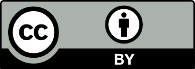 This work is licensed under the Creative Commons Attribution 4.0 International licence. In essence, you are free to: share ie, copy and redistribute the material in any medium or format; adapt ie, remix, transform and build upon the material. You must give appropriate credit, provide a link to the licence and indicate if changes were made.TermDefinitionAHFGAustralasian Health Facility GuidelinesBaUBusiness as UsualCDHOChief Digital Health OfficerCIOChief Information OfficerDIADepartment of Internal AffairsFF&EFurniture, Fixtures and Equipment FTEFull Time EmployeeHIMMSHealthcare Information and Management Systems SocietyI&IInfrastructure and Investment departmentMBIEMinistry of Business, Innovation and EmploymentMVPMinimum Viable ProductMCMain ContractorSISystems IntegratorSMESubject Mater ExpertSROSenior Responsible OfficerThe Digital FrameworkNational Digital Framework for Major Facility Redevelopments and New Health Facility ProgrammesData and Digital principleFramework applicationPerson and whānau centredThe Digital Framework includes a defined digital change and engagement workstream including the development of digital service designs and digital workflows centred on staff and consumers and their whānau.Customer drivenThe Digital Framework includes detailed requirements gathering activities for each workstream ensuring consumer (staff, other NGO users, patients and whānau) requirements are collected, considered and managed.Accessible to allThe Digital Framework is published online and accessible to stakeholders working on new health facility programmes.Private and secure by designThe Digital Framework includes cyber security activities and deliverables including adherence to standards, design reviews and security testing.Iterative deliveryThe Digital Framework supports the iterative definition of designs and specifications and acknowledges “day 1” requirements versus future capacity and capabilities.Maximising valueThe Digital Framework supports standardisation of the digital scope and approach identifying areas of consolidation, efficiency, and decreasing waste.CategoryPhase 0.  Phase 1.  Phase 2.  Phase 3.  Phase 4. TOTAL Resources (internal staff)ConsultantsDigital Infrastructure Digital Software SolutionsTOTALWorkstreamDefinitionInclusionsInclusionsExternal Inputs/ DependenciesActivities and outputs completed by the service planning/ operational commissioning and facility design and construction sub-programmes on which the digital sub-programme is dependant (e.g. clinical services plan, facility designs).Service planning / operational commissioningModels of careWorkforceScenario testingFacility Go Live SupportFacility operationsFacility design and constructionsBusiness casesFacility design MC procurementConstructionFF&E Digital Sub-programme Management Office (PMO)Facility digital sub-programme wide management functions including project management, risk, quality and testing. Programme / Project ManagementProgramme / Project GovernanceDigital Architecture & Design Management Schedule ManagementProcurementRelease ManagementSub Programme ReportingTesting Quality & Risk ManagementBudgetSub Programme RecruitmentDocument ManagementDependency Management Digital Sub-programme Change and EngagementDigital change and engagement functions including communications, training, support and transition.Digital Org ChangeDigital Communications Digital Service DesignDigital Benefits ManagementOperational Support & HandoverStakeholder EngagementEnd user training & documentationDigital Go live planning & supportGroup 1 Digital Infrastructure & EquipmentSpecification, procurement, design and delivery of passive digital components (e.g. comms rooms, structured cabling) and engineering systems (e.g. BMS, Security) by the Main Contractor.WAN Links Pit & Pipe InfrastructureStructured Cabling (cabling support, outlets, patch leads) Comms RoomsEquipment Racks (power rails, rack monitoring, rack shelves)Paging System Whole of Government RadioDistributed Antenna System (DAS) 2-Way Radio Public Address SystemEngineering Systems (BMS, EMS)Electronic Security and Access Control Systems (CCTV, SMS, EACSGroup 2/3 Digital Infrastructure & EquipmentSpecification, procurement, design and delivery of active digital components (e.g. network, audio visual, computers, printers) by a Systems Integrator contracted to the Main Contractor.NetworkWide Area Network (WAN) Local Area Network (LAN) Wireless Local Area Network (WLAN) Network Security  Compute & Storage  Local On-site Servers and storageHosted / Cloud Services (IaaS)Operational Monitoring Unified Communications Integrated Unified Communications Platform Telephony ConferencingWired and Wireless handsetsSoftphonesHands Free Voice Activated DevicesMessage Integration Engine  End User ComputingVirtual Desktop Infrastructure (VDI)Desktop PCs and LaptopsTablets and Handheld DevicesPoint of Care TerminalsWorkstations on WheelsPrinters, scanners and Multifunction Devices (MFDs)Peripherals (handheld scanners, label printers)Directory and Identity ServicesActive Directory & Domain (Identity Management) Single Sign-on / Rapid Access SystemsSecure Vendor Remote AccessFile / Print ServicesAudio visualMeeting RoomsTraining Rooms Simulation Rooms Digital ArtworkBackground Music SystemAudio Visual Resource Management SystemRoom Booking System  Multimedia Streaming System / IPTV Headend Digital Wayfinding  Digital Information SystemDigital Displays  Digital SignagePatient Observation SystemPatient Journey BoardsVirtual Care and TelehealthFacility SystemsNurse CallReal Time Locations Systems (RTLS) (including asset tracking and wireless duress)Electronic Bed Cards Check-in kiosks & Queueing Visitor Management SystemInpatient Engagement System Distributed Antenna System (DAS) – Carrier Headend Equipment OnlyFF&E IntegrationMajor Medical EquipmentBiomedical Equipment IoT devicesLogistics automation Group 4 Software SolutionsExtension and reconfiguration of existing software solutions (local, regional and national) and implementation of new local software solutions required to enable the new facility to function.Note inclusions listed are an indicative list of functions based on the draft NZHSA Capability model. A current state assessment must be undertaken by the digital sub-programme to identify all specific functions and software solutions in place and impacted by the programme.Also note the scope of the workstream excludes upgrades or remediation of existing software solutions and/or extending new facility solutions into existing site buildings.Digital Service ExperienceConsumer PortalProviders / Consumer AppsTelehealthAnalytics and Insight ServicesBI and Decision SupportQuality Assurance (QA) and Quality Improvement (QI) insightsCollections and ReportingPopulation HealthSurveillanceAI / Machine LearningResearchIntegration and Access ServicesIntegration PlatformAPI ManagementEvent ManagementCare Delivery - CoreElectronic Medical Record (EMR)CommunicationHealth PathwaysObservationsAssessmentsCare CoordinationCase ManagementClinical DocumentationTransfer of CareAllergies ManagementImage ManagementProgress NotesChartingMedications ManagementCommunity Care / Facility SpecialtiesCare Delivery – SpecialtyMaternityDisability SupportEmergencyPharmacyDentalPalliativeGeriatricPathology Infection ControlChronic Disease Intensive CareRadiologyOncologyMental HealthGynaecologyOphthalmologyGastroenterologyCardiologyAnaestheticsSurgicalNeonatalPaediatricsRespiratory‘Other’ speciality systems e.g. speech, audiology etcCare Administration OperationsDemographicsActivity HistoryNotificationsAlert ManagementHealth PromotionWaitlist ManagementReferral ManagementPatient Flow ManagementSchedulingResource / Staff RosteringCapacity / Bed ManagementTask ManagementPatient AcuityPatient BookingsSupport ServicesOrderly ServicesVolunteer ServicesTransport ManagementFood ServicesBlood / Organ DonerCleaning & HousekeepingTranscription ServicesSterilisation ServicesMeals ManagementEnterprise FunctionsFinance and AssetsStrategy and PlanningRisk and AssuranceHuman Capital ManagementBackoffice ServicesGroup 5 Software Solutions (National /Regional)Parallel national / regional wide implementation of new “core” software solutions (e.g. EHR,EMR, patient portal) by the regional / national digital team, funded separately.Group 5 includes any of the functions described under Group 4 where new “core” software solutions are implemented via a parallel regional / national programme. Examples may include EHR, EMRs, Consumer Portals, Enterprise Corporate systems etc. Group 5 includes any of the functions described under Group 4 where new “core” software solutions are implemented via a parallel regional / national programme. Examples may include EHR, EMRs, Consumer Portals, Enterprise Corporate systems etc. StakeholderAbbr.Roles and responsibilitiesFacility Digital Sub-programme TeamFDPTOverall programme management and delivery of the digital blueprintProject management of each workstreamManagement of risk, schedule, budget and status reportingTechnical expertise across each digital domainEngagement with key stakeholdersTesting and training management Technical change managementManagement of governance forums including the Digital Design Authority and Digital Sub-programme Control GroupSpecification and appointment of a Digital Design ConsultantDelivery of Group 4 software solutionsDevelop and manage reference data for all applications Assurance of all specifications and designs against local policies and standardsGo live support Operational handover of relevant digital components, documentation and debriefDigital Infrastructure Design ConsultantDIDCDefinition of scope and high-level design Detailed design and specification Design & delivery assuranceRequirements traceabilityEnsure end to end solution integrationParticipate in governance forums as requiredMain Contractor (including subcontractors / vendors)MCProcurement, build, test and transition of Group 1Subcontract a Systems Integrator (SI)Oversight delivery of Group 2/3 (managed by the SI)Participate in governance forums as requiredSystems Integrator (including subcontractors / vendors)SIProcurement build, configuration, 
test and transition of Group 2/3Participate in governance forums as requiredNational / Regional TeamsNRTProcurement, design, build, test and transition of “core” national / regional software solutionsDelivered in parallel and funded separatelySupport, guidance and assurance of digital facility programmeManage the relationship with Te Aka Whai OraNew Health Facility Programme TeamsFPTManage and deliver the overarching projectDesign of the facilityProcurement of the Main ContractorService design and operational commissioningProcure and manage FF&EManage the relationship with Te Aka Whai Ora and Mana Whenua Clinical and Business Users (via the service design / operational commissioning sub-programme)CBUProvide requirementsParticipate as SMEs in designParticipate in witness and integration testingParticipate in governance forums as requiredPromote digital solutions and ensure departments are ready for use of solutions at go-liveGo live support Provide ‘Business Owners’ and accept operational handover of relevant digital componentsRolePhaseResponsibilitiesDigital SRO0Overall accountability for the facility digital sub-programme and implementation of the Digital Framework.Digital Sub-programme Director1Responsibility for delivery of the digital sub-programme in accordance with the Digital Framework.PMO Manager2Manage programme wide functions including governance, risk, reporting, procurement, architecture, testing.Change and Engagement Manager/s2Manage stakeholder engagement and change aspects across the digital sub-programme including communications and training.Stream Leads2Manage each of the delivery streams (Group 1, 2/3 and 4) including the projects within.Project Managers0,2,3Manage projects and the delivery of specific digital components.Project Officers2,3Support the project manager in administration of projects.Senior Procurement Specialist1Manage the strategy and execution of procurement across the digital sub-programme.Finance Officer2Manage the budgeting and financial tracking across the digital sub-programme.HR Officer2Manage the recruitment and all HR maters across the digital sub-programme.Test Manager2Manage requirements and testing across the digital sub-programme.Tester/s2,3Execute tests and track results.Digital Architect2Manage the digital architecture, key design decisions and assurance of all designs across the digital sub-programme. Communications Officer2Manage communications to internal and external stakeholders.Digital Service Design & Commissioning Managers2,3Manage the development of digital service designs, digital workflows and support commissioning of services.Training Manager2Manage the strategy and execution of training across the digital sub-programmeTrainers3Develop training material and delivery training across all new digital technologiesSupport / Transition Manager3Manage go live support and transition to operations.Business Analyst2,3Collect and document digital requirements.Technical SME2,3Provide subject matter expertise across various technology domains.GroupAbbr.Terms of ReferenceDigital Sub-programme Steering CommitteeDPSCChaired by the Senior Responsible Officer (SRO), who has overall accountability for the digital programme and for ensuring it remains within the approved scope, timescales, budgets and remains on track to realise the projected benefits.Digital Project Control GroupsDPCGChaired by the corresponding stream lead, with the project manager reporting status updates to the group to monitor and control progress and status of the projects.Digital Change and Engagement Control GroupCECGChaired by the Change and Engagement Manager, responsible for ensuring effective stakeholder engagement and communications to internal and external stakeholders.Integration Control GroupICGChaired by the digital architect and responsible for oversighting the implementation and execution of all integration activates across the digital environment.Digital Design AuthorityDDAChaired by the digital architect and responsible for oversighting the implementation and execution of a coordinated design approach.Clinical Advisory GroupCAGChaired by the clinical lead dedicated to the digital programme and will be responsible for assisting in the development of requirements and providing a clinical interface to the organisation.Consumer Advisory GroupCSAGChaired by a nominated consumer to ensure consumer requirements are effectively gathered and considered throughout the design process.Mana Whenua Partner and Equity Advisory GroupEAGChaired by the mana whenua partner and responsible for providing advice on cultural values. It aims to ensure that mana whenua's cultural values, interests, and associations of digital are being incorporated.PhaseReviews and health checksCompleted byPurpose0. IdentifyCultural Values Assessment, Digital perspectiveExternalDocument of key cultural values that are important to be incorporated as part of overall digital requirement. 1. DefineTechnical Quality AssessmentExternalReview the digital blueprint and confirm appropriate scope.1. DefineInvestment Quality AssessmentExternalReview the digital sub-programme plan and budget estimates and confirm appropriate planning and cost estimates.1. DefineDigital Health Check Facilities Technology Data & DigitalConfirm digital readiness to kick-off digital facility programme.1. DefineGateway ReviewExternal via The TreasuryConfirm Gate 0/1 criteria has been met.2. DesignProgramme review of all specifications and designsProgramme Advisory GroupsConfirm al requirements have been captured and standards have been applied.2. DesignTechnical Quality AssessmentExternalReview the design and specifications and ensure alignment with the digital blueprint and industry standards.2. DesignDigital Health Check Facilities Technology Data & DigitalConfirm Digital readiness to move to procurement stage.3. DeliverGateway ReviewExternal via The TreasuryConfirm Gate 2/3 criteria has been met.3. DeliverDigital Health Check Facilities Technology Data & DigitalConfirm digital readiness for testing.4. Transition / DebriefGateway ReviewExternal via The TreasuryConfirm Gate 4 criteria has been met.4. Transition / DebriefDigital Health Check Facilities Technology Data & DigitalConfirm digital readiness for go-live.4. Transition / DebriefProject Closure ReviewExternalConfirm all project activities have been completed.IDKey activitiesStartEndCompleted byTemplates & tools1SRO appointmentSRO appointmentSRO appointmentSRO appointmentSRO appointment1.1Appoint the digital SRO11New Health Facility Programme SRO2Project assessmentProject assessmentProject assessmentProject assessmentProject assessment2.1Hold a “kick off” meeting and gather key project planning documents. 44Digital SROKick off Meeting Template (5)2.1Complete the sub-programme assessment template to determine scope and complexity of the new health facility project. Consider the physical scope of the proposed build and the impacted services. 44Digital SRODigital Sub-Programme Assessment (1)2.1Hold a workshop to present and endorse the digital scope principles.44Digital SRO3Current state assessmentCurrent state assessmentCurrent state assessmentCurrent state assessmentCurrent state assessment3.1Appoint a project manager44Digital SRO3.2Workshop 1 – hold a workshop to collect the current state of building infrastructure (low relevance for new greenfield project).55Project ManagerCurrent State Assessment (2)3.3Workshop 2 – hold a workshop to collect the current state of active digital infrastructure and equipment.55Project ManagerCurrent State Assessment (2)3.4Workshop 3 – hold a workshop to collect the current state of software solutions locally and any regional or national initiatives.55Project ManagerCurrent State Assessment (2)3.5Workshop 4 – hold a workshop with business users to identify the fitness for purpose and / or any perceived gaps in digital capability. Note, alternatively this may be in the form of an online survey or questionnaire.55Project ManagerCurrent State Assessment (2)3.6Document the outcomes of above by completing the digital current state assessment template.55Project ManagerCurrent State Assessment (2)4Definition of the high-level digital sub-programme scopeDefinition of the high-level digital sub-programme scopeDefinition of the high-level digital sub-programme scopeDefinition of the high-level digital sub-programme scopeDefinition of the high-level digital sub-programme scope4.1Document the high-level scope of the digital sub-programme by completing the digital blueprint template.66Project ManagerDigital Blueprint (3)Digital Components Guide (4)4.2Hold a workshop to present and endorse the indicative digital blueprint.66Digital SRODigital Blueprint (3)Digital Components Guide (4)DependencyResponsibleTimingDocuments which define the scope of the proposed new health facility project including Models and Care, Clinical Services Plan and Site Master Plan.New Health Facility Programme SRO3Current state information (“as built”, architectures, processes, etc) regarding the existing digital environment.BaU local digital team4Māori health equity workstreamNew Health Facility Programme (Mana Whenua Advisor)3National / regional strategies, architectures, and roadmaps.National / regional digital teams4CategoryDetailsDurationEffort / FTECost estimateInternal resourceSenior Responsible Officer (SRO)3 monthsInternal resourceDigital SPDInternal resourcePMO TeamInternal resourceChange and Engagement TeamInternal resourceGroup 1 TeamInternal resourceGroup 2/3 Team3 monthsInternal resourceGroup 4 TeamInternal resourceBAU digital team3 monthsConsultantsDigital Infrastructure Design ConsultantConsultantsSystems IntegratorConsultantsAssurance / otherDigital InfrastructureEquipment (hardware / software)Digital InfrastructureVendor servicesDigital Software Solutions SoftwareDigital Software Solutions Vendor servicesPhase total cost estimate rangePhase total cost estimate rangePhase total cost estimate rangePhase total cost estimate rangeIDKey activitiesStartEndCompleted byTemplates & tools1DSPD appointmentDSPD appointmentDSPD appointmentDSPD appointmentDSPD appointment1.1Appoint the Digital sub-programme Director (Digital SPD)11Digital SRO2Programme and project planningProgramme and project planningProgramme and project planningProgramme and project planningProgramme and project planning2.1Develop a digital sub-programme plan and budget estimate.13Digital SPDDigital Sub-Programme Plan (6)Digital Sub-Programme Budget (7)2.2Develop an initial project plan for each workstream outlining a detailed approach, activities and milestones.44Project ManagerProject plan (8)2.3Develop an integrated digital schedule showing interdependencies between all digital projects and the new health facility programme.35Project ManagerDigital Sub-Programme Schedule (9)2.4Update the digital blueprint as required and bring under change control.66Digital SPDDigital Blueprint (3)Digital Components Guide (4)2.5 Provide input into the new health facility indicative / detailed business case as required.16Digital SPD3Services design consultant specificationServices design consultant specificationServices design consultant specificationServices design consultant specificationServices design consultant specification3.1Provide input into the new facility services design consultants brief ensuring responsibility for Group 1 digital infrastructure.16Digital SPDDesign Consultants’ Specification (10)Digital Integration Requirements (11)4Change assessmentChange assessmentChange assessmentChange assessmentChange assessment4.1Perform an assessment of the organisations baseline ‘readiness for change’ associated with implementing the digital blueprint and completing the digital sub-programme.16Project ManagerChange Assessment (12) 4Monitor Group 5Monitor Group 5Monitor Group 5Monitor Group 5Monitor Group 54.1Monitor and review any National / Regional business cases / programme plans ensuring dependencies are mapped.16Digital SPD5Digital Health CheckDigital Health CheckDigital Health CheckDigital Health CheckDigital Health Check5.1Conduct Digital Health check to confirm readiness to enter the Design phase56Digital SPDDefine Phase Health Check 1 (13)DependencyResponsibleTimingFunctional design briefNew Health Facility Programme SRO3Schedule of accommodationNew Health Facility Programme SRO3Master works programmeNew Health Facility Programme SRO4Indicative business caseNew Health Facility Programme SRO4Detailed business caseNew Health Facility Programme SRO6Group 1 services design consultants’ specificationNew Health Facility Programme SRO6CategoryDetailsDurationEffort / FTECost estimateInternal resourceSenior Responsible Officer (SRO)6 monthsInternal resourceDigital Sub-Programme Director (DSPD)6 monthsInternal resourcePMO TeamInternal resourceChange and Engagement TeamInternal resourceGroup 1 TeamInternal resourceGroup 2/3 Team6 monthsInternal resourceGroup 4 TeamInternal resourceBAU digital team6 monthsConsultantsDigital Infrastructure Design ConsultantConsultantsSystems IntegratorConsultantsAssurance / otherDigital Infrastructure Equipment (hardware / software)Digital Infrastructure Vendor servicesDigital Software Solutions SoftwareDigital Software Solutions Vendor servicesPhase total cost estimate rangePhase total cost estimate rangePhase total cost estimate rangePhase total cost estimate rangeIDKey activitiesStartEndCompleted byTemplates & tools1Digital workforceDigital workforceDigital workforceDigital workforceDigital workforce1.1Appoint a HR officer.11Digital SPD1.2Develop a digital workforce plan.12Recruitment OfficerDigital sub-Programme Resourcing Plan (15)Induction Guide (21)1.3Recruit the core digital sub-programme team26Recruitment OfficerPosition Descriptions2Digital Sub-programme establishmentDigital Sub-programme establishmentDigital Sub-programme establishmentDigital Sub-programme establishmentDigital Sub-programme establishment2.1Establish programme control and reporting activities including centralised management of schedule, budget, risk and quality and a digital sub-programme induction guide.16PMO MangerQuality Management Plan (16)Highlight Report (17)Checkpoint Report (17a)Risks & Issues Register (18)Decision Register (18a)Document Register (18b)Dependency Register (18c)2.2Establish a programme control group and subgroups as required.36PMO MangerDigital sub-Programme Committee Terms of Reference (14)2.3Establish centralised management of requirements gathering and traceability.36Business Analyst, Test ManagerBusiness Requirements Specification (19)Requirements Traceability Tool (19a)2.4Establish a digital architecture capability including digital design authority.36Digital Architect3Change and engagementChange and engagementChange and engagementChange and engagementChange and engagement3.1Develop a change and communications strategy.46C&E ManagerChange, Engagement and Communications Strategy (20)3.2Plan communications and commence stakeholder engagement and communications66C&E ManagerCommunications Plan (20a)Stakeholder Engagement Register (18d)3.3Commence development of digital departmental designs.16DSDC Manager/sDigital Departmental Design Template (23)3.4Draft a Training Strategy36Training ManagerTraining Strategy (24) 4Appoint digital infrastructure design consultantAppoint digital infrastructure design consultantAppoint digital infrastructure design consultantAppoint digital infrastructure design consultantAppoint digital infrastructure design consultant4.1Develop and release an RFP for one or more Digital Design Consultants14Procurement OfficerDigital Design Consultant Specification (25)4.2Appoint a Digital Infrastructure Design Consultant (DIDC)44Group 2/3 Stream Lead4.3Appoint a Digital Software Solutions Design Consultant (if required)344Group 4 Stream Lead5Collect requirementsCollect requirementsCollect requirementsCollect requirementsCollect requirements5.1Weekly workshops with facility digital sub-programme and BaU digital teams – focused on understanding the current state, confirming the scope and resolving key design decisions. The information will be used in development of the Preliminary Digital Design Report. 46DIDC5.2Weekly workshops the new health facility programme services design consultants – focused on confirming scope and coordinating group 1 designs. The information will be used in development of the Preliminary Digital Design Report.      46DIDC5.3Commence user workshops to collect Group 4 software solutions requirements.46Software solutions design consultant / business analystsBusiness Requirements Specification (19)6Commence digital designCommence digital designCommence digital designCommence digital designCommence digital design6.1Develop the digital preliminary design report.56DIDCDigital preliminary design report (27)6.2Review of Group 1 designs ensuring coordination.16DIDCGroup 1 Design Consultant Specification (10)Group 1 Design Integration Requirements, (11)7Monitor Group 5Monitor Group 5Monitor Group 5Monitor Group 5Monitor Group 57.1Monitor and review any National / Regional programmes to ensure alignment with the digital blueprint and coordination with the facility digital sub-programme.16Digital SPDUpdated Dependency Register (18c) DependencyResponsibleTimingPreliminary Design DrawingsNew Health Facility Programme SRO3Service ProfilesNew Health Facility Programme SRO6Models of CareNew Health Facility Programme SRO6New health facility Change & Engagement StrategyNew Health Facility Programme SRO6New Health facility PMO Quality PlanNew Health Facility Programme SRO6CategoryDetailsDurationEffort / FTECost estimateInternal resourceSenior Responsible Officer (SRO)6 monthsInternal resourceDigital SPD6 monthsInternal resourcePMO Team3 monthsInternal resourceChange and Engagement Team3 monthsInternal resourceGroup 1 Team3 monthsInternal resourceGroup 2/3 Team3 monthsInternal resourceGroup 4 Team 3 monthsInternal resourceBAU digital team6 monthsConsultantsDigital Infrastructure Design ConsultantConsultantsSystems IntegratorConsultantsAssurance / otherDigital InfrastructureEquipment (hardware / software)Digital InfrastructureVendor servicesDigital Software Solutions SoftwareDigital Software Solutions Vendor servicesPhase total cost estimate rangePhase total cost estimate rangePhase total cost estimate rangePhase total cost estimate rangeIDKey activitiesStartEndCompleted byTemplates & tools1Digital sub-programme controlDigital sub-programme controlDigital sub-programme controlDigital sub-programme controlDigital sub-programme control1.1Control and report on status of the programme including schedule, budget, risk and quantity.16PMO ManagerHighlight Report (17)Checkpoint Report (17a)Schedule (09)Budget (07)Risk & Issues Register (18)Decisions Register (18a)Document Register (18b)2Change and engagementChange and engagementChange and engagementChange and engagementChange and engagement2.1Further develop the change plan and continue stakeholder engagement and communications.16C&E ManagerChange, Engagement and Communications strategy template (20)Stakeholder Engagement Register (18d)Change & Engagement Status Report (69)2.2Further develop the digital departmental service designs.16DSDC Manager/sDigital Departmental Service Designs (23)4Collect digital requirementsCollect digital requirementsCollect digital requirementsCollect digital requirementsCollect digital requirements5.1Workshop 1 (repeated for each service group) – an overview presentation of the various Group 2 / 3 technologies including examples with Q&A.14DIDCBusiness Requirements (19)Requirements Traceability Tool (19a)Digital FF&E Specification (31)5.2Workshop 2 (repeated for each service group) – mapping of high-level workflows and identification of technology enablers.14DIDCBusiness Requirements (19)Requirements Traceability Tool (19a)Digital FF&E Specification (31)5.3Workshop 3 (repeated for each service group) – collection of functional requirements for each technology.14DIDCBusiness Requirements (19)Requirements Traceability Tool (19a)Digital FF&E Specification (31)5.4Workshop 4 (repeated for each service group) – confirmation of the above presented back to the user groups.14DIDCBusiness Requirements (19)Requirements Traceability Tool (19a)Digital FF&E Specification (31)5.5User workshops to collect Group 4 software solutions requirements as required.14Software solutions design consultant / business analysts6Develop digital designsDevelop digital designsDevelop digital designsDevelop digital designsDevelop digital designs6.1Develop the digital developed design report.46DIDCDigital Developed Design Report (28)6.2Commence developing the Systems Integrator (SI) scope. 46DIDCSystems integrator scope (29)6.3Commence developing the functional system specifications.46Software solutions design consultant / business analystsSoftware Solution Specification (30)6.4Review of Group 1 designs ensuring coordination.16DIDCUpdated blueprint (3)Monitor Group 5Monitor Group 5Monitor Group 5Monitor Group 5Monitor Group 57.1Monitor and review any National / Regional programmes to ensure alignment with the digital blueprint and coordination with the facility digital sub-programme.16Digital SPDUpdated Dependency Register (18c) DependencyResponsibleTimingDeveloped Design DrawingsNew Health Facility Programme SRO4Engineering Services SpecificationNew Health Facility Programme SRO4Service ProfilesNew Health Facility Programme SRO4Models of CareNew Health Facility Programme SRO4CategoryDetailsDurationEffort / FTECost estimateInternal resourceSenior Responsible Officer (SRO)6 monthsInternal resourceDigital SPD6 monthsInternal resourcePMO Team6 monthsInternal resourceChange and Engagement Team6 monthsInternal resourceGroup 1 Team6 monthsInternal resourceGroup 2/3 Team6 monthsInternal resourceGroup 4 Team6 monthsInternal resourceBAU digital team6 monthsConsultantsDigital Infrastructure Design ConsultantConsultantsSystems IntegratorConsultantsAssurance / otherDigital InfrastructureEquipment (hardware / software)Digital InfrastructureVendor servicesDigital Software Solutions SoftwareDigital Software Solutions Vendor servicesPhase total cost estimate Phase total cost estimate Phase total cost estimate Phase total cost estimate IDKey activitiesStartEndComplete byTemplates & tools1Digital sub-programme controlDigital sub-programme controlDigital sub-programme controlDigital sub-programme controlDigital sub-programme control1.1Control and report on status of the programme including schedule, budget, risk and quantity.16PMO ManagerHighlight Report (17)Checkpoint Report (17a)Schedule (09)Budget (07)Risk & Issues Register (18)Decisions Register (18a)Document Register (18b)Develop a procurement plan by completing the procurement plan template.44Procurement OfficerProcurement Plan (32)2Change and engagementChange and engagementChange and engagementChange and engagementChange and engagement2.1Finalise the change plan and continue stakeholder engagement and communications.16C&E ManagerChange, Engagement and Communications Strategy (20)2.2Finalise the digital service designs.16DSDC Manager/sDigital Departmental Service Designs (23)2.3Draft Training Needs Analysis16Training ManagerTraining Needs Analysis (33)2.4Update Training Strategy36Training ManagerTraining Strategy (24)2.5Draft Training Plan46Training ManagerTraining Plan (37)3Finalise digital designsFinalise digital designsFinalise digital designsFinalise digital designsFinalise digital designs3.1Finalise the digital detailed design report.16DIDCDigital detailed design report (34)3.2Finalise the Systems Integrator (SI) scope. 16DIDCSI scope (29)3.3Finalise the software solution specifications.16Software solutions design consultant / business analystsSoftware solutions specification (29)3.4Final review of Group 1 designs ensuring coordination.16DIDCGroup 1 Design Consultant Specification (10)4Monitor Group 5Monitor Group 5Monitor Group 5Monitor Group 5Monitor Group 54.1Monitor and review any National / Regional programmes to ensure alignment with the digital blueprint and coordination with the facility digital sub-programme.16Digital SPDUpdated Dependency Register (18c) 5Digital health CheckDigital health CheckDigital health CheckDigital health CheckDigital health Check5.1Conduct Digital Health check to confirm readiness to exit the Design phase and enter the Procurement phase46Digital SPDDesign Phase Health Check 2 (35)DependencyResponsibleTimingDetailed design drawingsNew Health Facility Programme SRO3Finalised engineering services specificationNew Health Facility Programme SRO3Operational workflowsNew Health Facility Programme SRO6Facility reference dataNew Health Facility Programme SRO6Service plansNew Health Facility Programme SRO6Models of CareNew Health Facility Programme SRO6CategoryDetailsDurationEffort / FTEEffort / FTECost estimateCost estimateInternal resourceSenior Responsible Officer (SRO)6 monthsInternal resourceDigital SPD6 monthsInternal resourcePMO Team6 monthsInternal resourceChange and Engagement Team6 monthsInternal resourceGroup 1 Team6 monthsInternal resourceGroup 2/3 Team6 monthsInternal resourceGroup 4 Team6 monthsInternal resourceBAU digital team6 monthsConsultantsDigital Infrastructure Design ConsultantConsultantsSystems IntegratorConsultantsAssurance / otherDigital InfrastructureEquipment (hardware / software)Digital InfrastructureVendor servicesDigital Software Solutions SoftwareDigital Software Solutions Vendor servicesPhase total cost estimate Phase total cost estimate Phase total cost estimate Phase total cost estimate IDKey activitiesStartEndCompleted byTemplates & tools1Programme controlProgramme controlProgramme controlProgramme controlProgramme control1.1Control and report on status of the programme including schedule, budget, risk and quantity.112PMO ManagerHighlight Report (17)Checkpoint Report (17a)Schedule (09)Budget (07)Risk & Issues Register (18)Decisions Register (18a)Document Register (18b)1.2Appointment of a Training Manager and additional resources (Project Managers, Business Analysts, Technical & Clinical SMEs) under each of the workstreams.16HR OfficerResourcing Plan (15)1.3Coordination of procurement across each of the workstreams.312Procurement OfficerProcurement Plan (32)1.4Develop detailed test Strategy & plan inc procuring test lab.912Test ManagerTest Strategy & Test Plan (36)1.5Draft Project Plans and capture critical ‘as is’ workflows as well as any other key plans such as data migration112Project ManagersProject plan (8)2Change and engagementChange and engagementChange and engagementChange and engagementChange and engagement2.1Continue stakeholder engagement and communications.112C&E ManagerChange & comms plan (20)2.2Commence development of the digital workflows.312DSDC Manager/sDigital workflow (38)2.3Draft Training Plan612Training ManagerTraining plan template (37)3ProcurementProcurementProcurementProcurementProcurement3.1Appoint a SI preferably under the MC, alternatively via a RFP directly to the facility digital sub-programme.39Group 2/3 Stream LeadRFPSystems Integrator Scope (29), Bill of quantities, Procurement instructions, Draft contractFacility designs, Response document, Response pricing spreadsheet.3.2Updates Detailed Design Report and develop BOMs.99SIDetailed Design Report (34) Bill of Materials3.3Run any addition procurement processes and finalise product selection.912SIRFI, RFQ, RFP, contracts3.4Procure any Group 4 software and vendor professional services312Group 4 Stream LeadRFI, RFQ, RFP, contracts3.5Monitor all Group 1 and 2/3 procurement ensuring all requirements have been addressed and the product selection is aligned with the detailed design.312DIDCDigital detailed design report (34)3.6Provide input into FF&E specifications as required. 112DIDCDigital FF&E Specification (31)Monitor Group 5Monitor Group 5Monitor Group 5Monitor Group 5Monitor Group 54.1Monitor and review any National / Regional programmes to ensure alignment with the digital blueprint and coordination with the facility digital sub-programme.112Digital SPDUpdated Dependency Register (18c) DependencyResponsibleTimingMain ContractNew Health Facility Programme SRO3FF&E Procurement Scope and PlanNew Health Facility Programme SRO3Models of CareNew Health Facility Programme SRO3Service profilesNew Health Facility Programme SRO3CategoryDetailsDurationEffort / FTECost estimateInternal resourceSenior Responsible Officer (SRO)12 monthsInternal resourceDigital SPD12 monthsInternal resourcePMO Team12 monthsInternal resourceChange and Engagement Team12 monthsInternal resourceGroup 1 Team12 monthsInternal resourceGroup 2/3 Team12 monthsInternal resourceGroup 4 Team12 monthsInternal resourceBAU digital team12 monthsConsultantsDigital Infrastructure Design ConsultantConsultantsSystems IntegratorConsultantsAssurance / otherDigital InfrastructureEquipment (hardware / software)Digital InfrastructureVendor servicesDigital Software Solutions SoftwareDigital Software Solutions Vendor servicesPhase total cost estimate Phase total cost estimate Phase total cost estimate Phase total cost estimate IDKey activitiesStartEndCompleted byTemplates & tools1Programme controlProgramme controlProgramme controlProgramme controlProgramme control1.1Control and report on status of the programme including schedule, budget, risk and quantity.124PMO ManagerHighlight Report (17)Checkpoint Report (17a)Schedule (09)Budget (07)Risk & Issues Register (18)Decisions Register (18a)Document Register (18b)1.2Complete and approve all Project Plans112Project managersProject plan (8)1.3Finalise Test Strategy & Plan124Test ManagerTest strategy & plan (36)1.4Develop Test Scripts1224SMEsTest scripts (42)2Change and engagementChange and engagementChange and engagementChange and engagementChange and engagement2.1Continue stakeholder engagement and communications.124C&E ManagerChange, Engagement & Communication Strategy (20)Communication Plan (20a)Departmental and Service Area Change and Engagement Plans (20b)2.2Finalise the digital workflows and draft business rules124DSDC Manager/sDigital workflow (38)Business Rules (53)2.3Complete Business Change Impact Assessments624Business AnalystsBCIA Register (70)Digital BCIA Summary (70a)Transition Activity Register (55)BCIA TAR Guide (55a)2.4Commence development of end user training material & dress rehearsal plan1224Training teamTraining Needs Analysis (33)Training Plan (37)Training materials (43)Dress rehearsal plan (44) 2.5Draft updates to policies, procedures and work instructions1224SMEsPolicies, procedures and work instructions (46)3ConfigurationConfigurationConfigurationConfigurationConfiguration3.1Run configuration workshops for each technology component across each of the workstreams13SI / vendors3.2Document site specific designs, shop drawings or configuration guides as appropriate36SI / vendorsSoftware Integration Requirement Specification (26)Vendor Specific Design Decisions (41)Configuration Specification (47) 3.3Document all Master and Reference data112Data Quality ManagerReference Data Management Plan (39)Reference data tool (40)4Prototype labPrototype labPrototype labPrototype labPrototype lab4.1Establish a prototype and staging lab16SI4.2Apply base configuration and integration as detailed in the Integration Matrix.1216SI / MC / Vendors4.3Perform Factory Acceptance Testing (FAT).1617SI / MC / VendorsTest plans (36), test scripts (42), 5Onsite installationOnsite installationOnsite installationOnsite installationOnsite installation5.1 Communications rooms ready.1818MC5.2SI confirmed comms rooms meet completion criteria.1818SI5.3SI to commence onsite installation of the group 2 / 3 infrastructure.1822SI5.4SI support integration of Group 1 and FF&E infrastructure and equipment.1824SI6Software solutionsSoftware solutionsSoftware solutionsSoftware solutionsSoftware solutions6.1Commence the documentation, build and configuration / reconfiguration of all new and existing software solutions.724VendorsVendor Specific Design Decisions (41)Configuration Specification (47)6.2Execute Data Migration Plan1224SMEsData migration plan (50)7Group 5Group 5Group 5Group 5Group 57.1Commence configuration of the new National / Regional software solution for the new facility site1224National / Regional TeamUpdated Dependency Register (18c) 8Digital Health CheckDigital Health CheckDigital Health CheckDigital Health CheckDigital Health Check8.1Conduct Digital Health check to confirm readiness to formally enter testing1218Digital SPDConstruct Phase Digital Health Check 3 (51)DependencyResponsibleTimingCommunications rooms completeMCMinimum of 9 months prior to PCEarly access to the facilityMCMinimum of 9 months prior to PCCategoryDetailsDurationEffort / FTECost estimateInternal resourceSenior Responsible Officer (SRO)24 monthsInternal resourceDigital SPD24 monthsInternal resourcePMO Team24 monthsInternal resourceChange and Engagement Team24 monthsInternal resourceGroup 1 Team24 monthsInternal resourceGroup 2/3 Team24 monthsInternal resourceGroup 4 Team24 monthsInternal resourceBAU digital team24 monthsConsultantsDigital Infrastructure Design ConsultantConsultantsSystems IntegratorConsultantsAssurance / otherDigital InfrastructureEquipment (hardware / software)Digital InfrastructureVendor servicesDigital Software Solutions SoftwareDigital Software Solutions Vendor servicesPhase total cost estimatePhase total cost estimatePhase total cost estimatePhase total cost estimateIDKey activitiesStartEndCompleted byTemplates & tools1Programme controlProgramme controlProgramme controlProgramme controlProgramme controlProgramme control1.1Control and report on status of the programme including schedule, budget, risk and quantity.16PMO ManagerHighlight Report (17)Checkpoint Report (17a)Schedule (09)Budget (07)Risk & Issues Register (18)Decisions Register (18a)Document Register (18b)1.2Manage testing across the workstreams.16Test ManagerTesting Strategy & Plan (32)1.3First draft Operational Support and Handover Plan16Transition ManagerOps Supt & Handover Plan (52)2Change and engagementChange and engagementChange and engagementChange and engagementChange and engagementChange and engagement2.1Continue stakeholder engagement and communications.16C&E Manager2.2Pilot End User Training, dress rehearsals and training logistics system16Training teamTraining Materials (43)Quick Reference Guides (43a)Learning Management System, Dress Rehearsals (40)2.3First draft of Transition Activities, (TAR)16Project ManagersTransition Readiness Plan (54)Transition activity register (55)2.4First draft of Go-Live Plan16C&E ManagerGo Live Plan (56)2.5Finalise updates to workflows, business rules, Policies, procedures and work instructions16SMEsWorkflows (38)Business Rules (53)Policies, procedures, work instructions (46)3Onsite installation and testingOnsite installation and testingOnsite installation and testingOnsite installation and testingOnsite installation and testingOnsite installation and testing3.1Complete onsite installation, base configuration of all Group 2 / 3 infrastructure.12SIAs Built Documentation (49)SOPs/TOPs, KBAs3.2Complete systems testing of all Group 2 / 3 infrastructure.23SITest Plans, Test scriptsTest Reports3.3Complete integration of Group 1 and FF&E infrastructure and equipment.14SIAs Built DocumentationSOPs/TOPs, KBAs3.4Deploy Group 4 and Group 5 software solutions onsite including desktop packages. 
34Group 4 Project ManagersAs Bulit DocumentationSOPs/TOPs, KBAs3.5Complete systems testing of all 4 and Group 5 software solutions.55Group 4 Project ManagersTest Plans, Test scripts (32,38)Test Reports (53)3.6Manage site-wide integration tests, performance and capacity tests + penetration testing56MCTest Plans, Test scripts (32,38)Test Reports (53)3.7Complete UAT on all technology component across all workstreams. 66MC / SI / Group 4 Project ManagersTest Plans, Test scripts (32,38)Test Reports (53)3.8Exit testing66Test ManagerTest Summary Report (53)3.8Draft Release Management Plan16Release ManagerRelease Management Plan (54)3.9 Draft Business Continuity Plan (BCP)16C&E ManagerBusiness continuity plan (45)DependencyResponsibleTimingEarly access to the facilityMC1Workforce appointedNew Health Facility Programme SRO3Completion of Group 5 programmes and readiness for onsite deploymentNational / regional programme teams3Learning Management System availableService Planning / Ops Commissioning Sub Programme Manager3CategoryDetailsDurationEffort / FTECost estimateInternal resourceSenior Responsible Officer (SRO)6 monthsInternal resourceDigital SPD6 monthsInternal resourcePMO Team6 monthsInternal resourceChange and Engagement Team6 monthsInternal resourceGroup 1 Team6 monthsInternal resourceGroup 2/3 Team6 monthsInternal resourceGroup 4 Team6 monthsInternal resourceBAU digital team6 monthsConsultantsDigital Infrastructure Design ConsultantConsultantsSystems IntegratorConsultantsAssurance / otherDigital InfrastructureEquipment (hardware / software)Digital InfrastructureVendor servicesDigital Software Solutions SoftwareDigital Software Solutions Vendor servicesPhase total cost estimate Phase total cost estimate Phase total cost estimate Phase total cost estimate IDKey activitiesStartEndCompleted byTemplates & tools1Programme controlProgramme controlProgramme controlProgramme controlProgramme control1.1Control and report on status of the programme including schedule, budget, risk and quantity.16PMO ManagerHighlight Report (16)RAID (17)1.1Provide evidence of digital readiness to the “Go/No Go” framework.16PMO ManagerGo/No Go checklist (58)2Change and engagementChange and engagementChange and engagementChange and engagementChange and engagement2.1Disseminate final go-live marketing and communications16C&E Manager2.2Complete user training sessions and dress rehearsals16Training team2.3Develop Exemption Reports that identifies faults and data quality issues.16C&E Manager2.4Business readiness confirmed46C&E ManagerBusiness Readiness Checklist (55)2.5Training report approved46C&E ManagerTraining report (59)3CommissioningCommissioningCommissioningCommissioningCommissioning3.1Apply adds / moves / changes based on requests from user and co-ordinated by the Digital Service Design and Commissioning Managers.16All workstreamsChange Request Template (60)3.2Coordinate scenario tests / dress rehearsals and business continuity testing36C&E ManagerBusiness continuity plan (41)Dress rehearsal (40)3.3Release Management Plan & Run Sheets executed, and all changes approved to enable system to transition to production56C&E ManagerRelease management plan (54)3.4Achieve “sign off” of all digital service designs56Digital Service Design and Commissioning ManagersDigital service designs (21)3.5Production Validation Testing completed46Test ManagerProduction Validation Test Plan (56)4Prepare for Go Live Prepare for Go Live Prepare for Go Live Prepare for Go Live Prepare for Go Live 4.1Finalise and approve go live support plan.36Support and Transition ManagerGo live support plan template (51)4.2Establish a digital command centre.36Support and Transition ManagerGo live support plan template (51)4.3Update all existing support processes and services to recognise the new facility.36Support and Transition ManagerOperational Support & Handover Plan (52)4.4Publish policies, procedures user guides, training material, KBAs, QRGs and support guides.36Support and Transition ManagerProcedures, QRGs, KBAs, training material and support templates4.5Organise and schedule floor walkers66Support and Transition ManagerGo live roster and support pack (51)5Digital health CheckDigital health CheckDigital health CheckDigital health CheckDigital health Check5.1Conduct Digital Health check to confirm readiness for go-live36Digital SPDHealth Check 4 (57)DependencyResponsibleTimingOperational commissioning of the facilityNew Health Facility Programme SRO1Transition plan / Go Live sequence availableNew Health Facility Programme SRO3Staff on-boarded and available for trainingNew Health Facility Programme SRO1Go Live Transition Plan approvedNew Health Facility Programme SRO2Go Live Governance establishedNew Health Facility Programme SRO3CategoryDetailsDurationEffort / FTECost estimateInternal resourceSenior Responsible Officer (SRO)4 monthsInternal resourceDigital SPD4 monthsInternal resourcePMO Team4 monthsInternal resourceChange and Engagement Team4 monthsInternal resourceGroup 1 Team4 monthsInternal resourceGroup 2/3 Team4 monthsInternal resourceGroup 4 Team4 monthsInternal resourceBAU digital team4 monthsConsultantsDigital Infrastructure Design ConsultantConsultantsSystems IntegratorConsultantsAssurance / otherDigital InfrastructureEquipment (hardware / software)Digital InfrastructureVendor servicesDigital Software Solutions SoftwareDigital Software Solutions Vendor servicesPhase total cost estimate Phase total cost estimate Phase total cost estimate Phase total cost estimate IDKey activitiesStartEndCompleted byTemplates & tools1Programme controlProgramme controlProgramme controlProgramme controlProgramme control1.1Control and report on status of the programme including schedule, budget, risk and quantity.12PMO ManagerHighlight Report (16)RAID (17)2Change and engagementChange and engagementChange and engagementChange and engagementChange and engagement2.1Continue stakeholder engagement and communications.12C&E ManagerGo Live Daily Reports2.2Provide additional training as required12Training team3Go live supportGo live supportGo live supportGo live supportGo live support3.1Manage the command centre ensuring all priority incident are resolved.12Support and Transition ManagerCommand Centre Plan (51)Support Roster3.2Coordinate stand up meetings with floor walkers and stream leads to ensure timely resolution of all incidences.12Support and Transition ManagerGo Liver Governance TORs and meeting agendas3.3Determine the appropriate time to “stand down” and cease escalated support.12Support and Transition ManagerDependencyResponsibleTimingFacility goes liveNew Health Facility Programme SRO1CategoryDetailsDurationEffort / FTECost estimateCost estimateInternal resourceSenior Responsible Officer (SRO)2 monthsInternal resourceDigital SPD2 monthsInternal resourcePMO Team2 monthsInternal resourceChange and Engagement Team2 monthsInternal resourceGroup 1 Team2 monthsInternal resourceGroup 2/3 Team2 monthsInternal resourceGroup 4 Team2 monthsInternal resourceBAU digital team2 monthsConsultantsDigital Infrastructure Design ConsultantConsultantsSystems IntegratorConsultantsAssurance / otherDigital InfrastructureEquipment (hardware / software)Digital InfrastructureVendor servicesDigital Software Solutions SoftwareDigital Software Solutions Vendor servicesPhase total cost estimate Phase total cost estimate Phase total cost estimate Phase total cost estimate Phase total cost estimate IDKey activitiesStartEndCompleted byTemplates & tools1Transition to operationsTransition to operationsTransition to operationsTransition to operationsTransition to operations1.1Ensure all document is complete.13PMO Manager1.2Ensure BaU staff have been sufficiently trained, ensure hand over documentation to Service Desk of adding new users, basic navigation to the tool.13Training Manager1.3Ensure a coordinated “hand over” from the facility digital sub-programme team to BaU support staff.36Support and Transition Manager2Sub-programme closureSub-programme closureSub-programme closureSub-programme closureSub-programme closure2.1Complete sub-programme debrief.13Digital SPD2.2Capture lessons learnt.13Digital SPDLesson learnt (61)2.3Complete all sub-programme closure activities, draft and gain approval of the Digital sub-programme closure report36Digital SPDProgramme Closure Report (62)DependencyResponsibleTimingNew health facility programme closure occursNew Health Facility Programme SRO6CategoryDetailsDurationEffort / FTECost estimateInternal resourceSenior Responsible Officer (SRO)6 monthsInternal resourceDigital SPD6 monthsInternal resourcePMO Team6 monthsInternal resourceChange and Engagement Team6 monthsInternal resourceGroup 1 Team6 monthsInternal resourceGroup 2/3 Team6 monthsInternal resourceGroup 4 Team6 monthsInternal resourceBAU digital team6 monthsConsultantsDigital Infrastructure Design ConsultantConsultantsSystems IntegratorConsultantsAssurance / otherDigital InfrastructureEquipment (hardware / software)Digital InfrastructureVendor servicesDigital Software Solutions SoftwareDigital Software Solutions Vendor servicesPhase total cost estimate Phase total cost estimate Phase total cost estimate Phase total cost estimate IDDocumentTypeFormatWorkstreamPhaseByPurpose1Digital Programme AssessmentToolExcelPMO0FDSPAssesses the project scope, scale and complexity to determine the digital scope2Current State AssessmentToolExcelPMO0FDSPDefines the current state of technology components3Digital BlueprintTemplateWordPMO0FDSPDefines the target state of the new facility and scope of the digital workstream4Digital Components GuideGuideWordN/A0N/AA register of recommended digital products or solutions for each digital component5Kick off Meeting TemplateWordPMO0FDSPAn agenda template for the initial kick off meeting6Digital sub-Programme PlanTemplateWordPMO1FDSPDefines the plan to guide the digital workstream7Digital sub-Programme BudgetTemplateExcelPMO1FDSPDefines the budget for the digital workstream8Project PlanTemplateWord1, 2/3, 41FDSPDefines the plan to guide the digital workstreams9Digital sub-Programme ScheduleTemplateProjectPMO1FDSPGantt chart schedule of activities and milestones10Group 1 Design Consultant BriefSampleWord11FDSPSample of the digital scope to be included in the Group 1 consultants brief11Group 1 Digital Integration RequirementsStandardWord11DWSTStandard which outlines the minimum criteria for passive group 1 integration12Organisational Readiness Assessment for Digital Change Survey – pre programmeTemplateWordC&E1FDSPAssess the business change and readiness associated with implementing the digital blueprint13Digital Define Phase Health Check 1ToolExcelPMO1FDSPA tool for assessing readiness to enter the design stage14Terms of ReferenceTemplatesWordPMO2.aFDSPTemplates used to define the terms of reference for the various Digital sub-programme committees, authorities and working groups15Digital Sub Programme Resourcing PlanTemplateWordPMO2.aFDSPDefines the Digital sub-programme workforce required to deliver the digital workstream and strategy to recruit the sub-programme team16Digital sub-Programme Quality Management PlanTemplateWordPMO2.aFDSPDocument advising how quality will be built into the sub-program including management of issues, risks, assumptions, dependencies, documents, budget, decisions, programme reports etc17Highlight ReportToolsWordPMO2.aFDSPMonthly highlight project & programme status reports17aCheckpoint ReportWeekly workstream and project status reporting18Risk & Issue RegisterToolExcelPMO2.aFDSPTool used to record issues and risks18aDecision RegisterToolExcelPMO2.aFDSPTool used to record key decisions18bDocument RegisterToolExcelPMO 2.aFDSPTool used to record all formal documents and their key attributes18cDependency Register (18c) ToolExcelPMO2.aFDSPTool used to record dependencies18dStakeholder Engagement RegisterToolExcelPMO2.aFDSPTool to record all formal stakeholder engagements19Business Requirement SpecificationTemplateWordPMO2.aFDSPDefines how requirements are managed across the digital workstream19aRequirements TraceabilityToolExcelPMO2.aFDSPA tool which can be used to manage digital requirements20Change, Engagement & Communications StrategyTemplateWordC&E2.aFDSPDefines how the strategy to manage the change including engagement and communications20aCommunications PlanTemplateWordC&E2.aFDSPPlans out the communications20bDepartmental / Service Area Change & Engagement PlansTemplateWordC&E3.aFDSPTemplate used to create the detailed change and engagement plan for specific departments, service areas and/or projects.21 Induction GuideTemplatePPTPMO2.aDWSTTemplate used to on-board new digital sub-programme members to the team22Functional Requirement SpecificationTemplatePPT2/3 & 42.bFDSPDefines the functional specification for digital requirements23Digital Departmental DesignTemplateWord2/3, 42.aFDSPDefines the digital requirements by service line / department24Training Strategy TemplateWordC&E2.aFDSPDefines the strategies and plan that will be used to ensure the workforce is trained to confidently perform their roles using the new technology.25Digital Design Consultant SpecificationSampleWord2/32.aFDSPSample specification used to engage a Digital Design Consultant26Software Integration Requirement SpecificationTemplateWord43.bFDSPDefines the software integration/interface requirements for Group 427Digital Preliminary Design ReportTemplateWord2/3, 42.aDIDCDefines the scope and high level design along with functional, technical and integration requirements for Group 2/3.28Digital Developed Design ReportTemplateWord2/3, 42.bDIDCDefines the scope and high level design along with functional, technical and integration requirements for Group 2/3.29Systems Integrator ScopeTemplateWord2/32.bDIDCDefines the professional services scope of work to be undertaken by a Systems Integrator30Software Solution SpecificationTemplateWord42.bFDSPDefines the scope and high-level design along with functional, technical and integration requirements for Group 431Digital FFE SpecificationSampleExcel2/32.bDIDCA sample of digital requirements to be included in all FFE specifications32Procurement PlanTemplateWordPMO2.cFDSPDefines the procurement scope and approach for the digital workstream33 Training Needs AnalysisTemplateWordC&E2.cFDSPTemplate to assist in understanding the future training requirements so as training material can be built34Digital Detailed Design ReportTemplateWord2/3, 42.cDefines the scope and high level design along with functional, technical and integration requirements for Group 2/3.35Digital Design phase health check 2 toolToolExcelPMO2.cFDSPA tool for assessing readiness to exit the Design phase and commence procurement36Testing Strategy & PlanTemplateWordPMO3.aFDSPDefines the strategy that will be used for testing and enables planning of the required activities37Training PlanTemplateWordC&E3.aFDSPTemplate used to plan all required training including creation of training materials, training environments, training logistics system etc.38Digital WorkflowsTemplateVisio2/3, 43.aFDSPDefines clinical workflow in relation to new digital infrastructure and solutions39Reference Data Management PlanTemplateWordC&E3.aFDSPDefines how reference data will be managed across the digital workstream40Reference Data ToolToolExcelC&E3.aFDSPA tool which can be used to manage reference data41Vendor Specific Design DecisionsTemplateWord2/3, 43.bFDSPA sample site specific design and configuration guide42Test ScriptsTemplateWord2/3, 43.bFDSPScripts used to articulate the scenarios to be tested, test steps and actual results43Training MaterialsTemplateWordC&E3.bFDSPTemplates used to develop training materials and quick reference guides.43aQuick Reference GuidesTemplateWordC&E3.c, 4.aFDSPTemplate used to create Quick Reference Guides44Dress Rehearsal PlanTemplateWordC&E3.bFDSPTemplate used to define the steps and logistics for each scenario that is going to be rehearsed.45Business Continuity PlanTemplateWordC&E3.cFDSPTemplate used to document how the facility continues to operate from a digital perspective in the event of a downtime.46Policies, procedures, work instructionsTemplateWord1, 2/3, 43.bFDSPNew/updated policies, processes and work instructions47Configuration SpecificationSampleWord2/3, 43.bFDSPA sample site specific design and configuration guide48Report Specification & DesignsTemplateWord43.a, 3.b, 3.c, 4.aFDSPDesigns specifications for new operational reports49As Built DocumentationSampleWord2/3, 44.aSIA sample "as built" document and operating manual50Data Migration PlanTemplateWord43.a, 3.b, 3.c, 4.aFDSPPlan(s) to migrate data from legacy systems to new systems51Digital Construct phase health check 3ToolExcelPMO3.bFDSPA tool for assessing readiness to exit construct phase and commence testing52Current & Future state workflowsTemplateWord2/3, 43.a, 3.b, 3.cFDSPCapture ‘As Is’ and future ‘To Be’ workflows53 Business RulesTemplateWord2/3, 43.a, 3.b, 3.cFDSPCapture the future state agreed business rules54Transition Readiness PlanTemplateWordC&E4.bFDSPDefines the approach used to confirm readiness to transition 55Transition Activity RegisterToolExcel2/3, 43.c, 4.aFDSPProvides a list of all digital program transition activities that must be completed prior to go-live 55aBCIA TAR GuideGuidePPT2/3, 43, 4FDSPGuide on how to complete the business change impact assessments and transition activities56Go Live PlanTemplateWordC&E3.c,4.aFDSPDefines the process to manage go live support57Operational Support and Handover PlanTemplateWordC&E4.aFDSPDefines the process to transition to operations58Test reportsTemplateWordPMO4.aFDSPDefines the results of testing59Release Management PlanTemplateWordPMO3.c, 4.aFDSPDefines the process to release new digital infrastructure and solutions into the environment60Business Readiness ChecklistToolWordC&E4aFDSPProvides a list of change readiness activities each department needs to complete and enables confirmation of business readiness61Production Validation TestingTemplateWordPMO4.aFDSPPlan to test all systems in the production environment62Digital Operational Commissioning health check 4ToolExcelPMO4.aFDSPA tool for assessing readiness to exit operational commissioning and go-live63Business Readiness for Digital Change Survey – pre-go-liveToolWordC&E4.aFDSPA tool for assessing the organisations readiness for digital change pre-go-live which will be used to inform fine tuning of the final go-live change engagement and support preparations64Go/No Go checklistTemplateExcelPMO4.aFDSPChecklist confirming digital readiness65Training reportTemplateWordC&E4.aFDSPDefines the outcome and status of training66Change request templateTemplateExcelPMO4.aFDSPTemplate used to capture change requests67Lessons LearntTemplateWord DSPD4.cFDSPTemplate for capturing lessons learnt68Programme Closure ReportTemplateWordDSPD4.cFDSPClosure report comparing actual vs planned delivery as well as summarised lessons learnt and follow-on actions69Change & Engagement Status ReportTemplateExcelC&E2.bFDSPReport for capturing the level of engagement and any engagement issues with the business units impacted by the change70Business Change Impact Assessment RegisterToolExcelC&E3.bFDSPEnables a gap analysis by comparing the ‘as is’ state to the ‘to be’ state so as the level of change can be assessed and ‘transition activities’ planned to ease the change70aDigital BCIA Summary TemplateTemplateWordC&E3.bFDSPSummarises the results of the BCIA to enable a high level overview of the major areas of change and associated impacts that the programme will need to account for.71Business Reporting Committee Terms of ReferenceExampleWord43.bFDSPTerms of reference to enable steering the creation/migration of operational reports